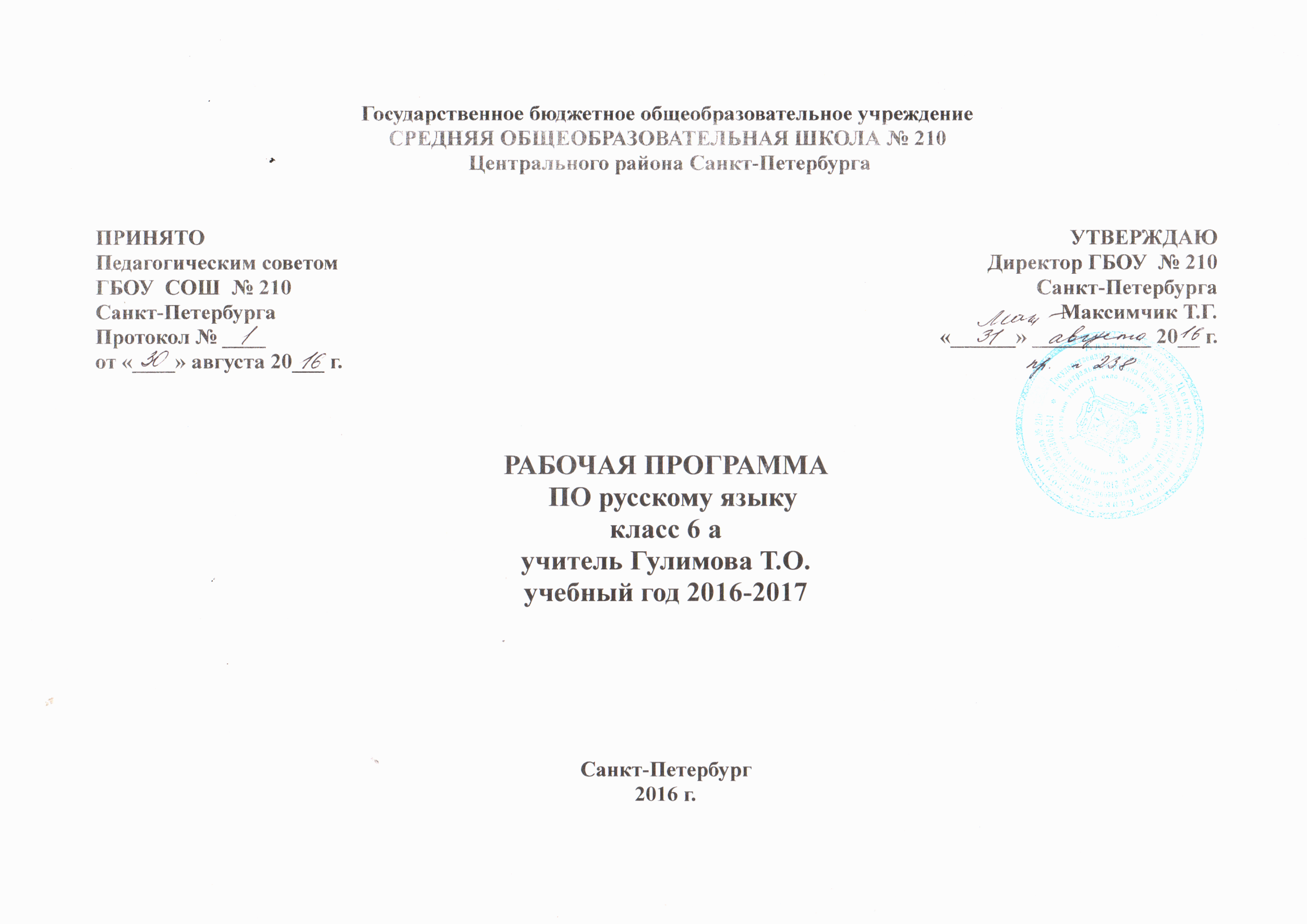 Пояснительная запискаРабочая программа по русскому языку для 6 класса составлена в соответствии с положениями Федерального государственного образовательного стандарта основного общего образования второго поколения, на основе примерной Программы основного общего образования по русскому языку и Программы по русскому языку к учебнику для 6 класса общеобразовательной школы авторов М.Т. Баранова, Т.А. Ладыженской, T.A. Тростенцовой и др. (М.: Просвещение, 2014).Основные цели и задачи изучения русского языка в основной школеВоспитание духовно-богатой, нравственно ориентированной личности с развитым чувством самосознания и общероссийского гражданского сознания, человека, любящего свою Родину, знающего и уважающего родной язык, сознательно относящегося к нему как явлению культуры, осмысляющего родной язык как основное средство общения, средство получения знаний в разных сферах человеческой деятельности, средство освоения морально-этических норм, принятых в обществе;овладение системой знаний, языковыми и речевыми умениями и навыками, развитие готовности и способности к речевому взаимодействию и взаимопониманию, потребности в речевом самосовершенствовании, а также важнейшими общеучебными умениями и универсальными учебными действиями; формирование навыков самостоятельной учебной деятельности, самообразования;приобретение знаний об устройстве языковой системы и закономерностях ее функционирования, развитие способности опознавать, анализировать, сопоставлять, классифицировать и оценивать языковые факты, обогащение активного и потенциального словарного запаса, расширение объема используемых в речи грамматических средств, совершенствование орфографической и пунктуационной грамотности, развитие умений стилистически корректного использования лексики и фразеологии русского языка;развитие интеллектуальных и творческих способностей обучающихся, их речевой культуры, овладение правилами использования языка в разных ситуациях общения, нормами речевого этикета, воспитание стремления к речевому самосовершенствованию, осознание эстетической ценности родного языка;совершенствование коммуникативных способностей. формирование готовности к сотрудничеству, созидательной деятельности, умений вести диалог, искать и находить содержательные компромиссы.Общая характеристика программыПрограмма построена с учетом принципов системности, научности и доступности, а также преемственности и перспективности между разделами курса. Уроки спланированы с учетом знаний, умений  и навыков  по предмету, которые сформированы в процессе реализации принципов развивающего  обучения. Соблюдая преемственность с начальной  школой, авторы выстраивают обучение русскому языку в 6 классе на высоком, но доступном уровне быстрым темпом, отводя ведущую роль теоретическим знаниям. На первый план выдвигается раскрытие и использование познавательных возможностей как средства их развития и как основы для овладения учебным материалом. Повысить интенсивность и плотность процесса обучения позволяет использование различных форм работы: письменной и устной под руководством учителя и самостоятельной. Сочетание коллективной работы с индивидуальной снижает утомляемость учащихся от однообразной  деятельности, создает условия для контроля  полученных знаний, качества выполнения заданий. Для пробуждения познавательной активности и сознательности учащихся в уроки включены сведения из истории русского языка, прослеживаются процессы  формирования языковых явлений, их взаимосвязьМатериал в программе подается с учетом возрастных  возможностей учащихся.В программе предусмотрены вводные уроки, раскрывающие роль и значение русского языка в нашей стране и за ее пределами. Программа рассчитана на прочное усвоение материала, для чего значительное  место в ней отводится повторению. Для этого в начале и в конце года выделяются специальные часы. В 6 классе необходимо уделять внимание преемственности между начальным и средним звеном. Решению этого вопроса посвящен раздел «Повторение изученного в 5 классе». Для организации систематического повторения, проведения различных видов разбора подобраны примеры из художественной  литературы.Разделы учебника «Русский язык. 6 класс содержит  значительное количество упражнений разного уровня сложности, к которым прилагаются интересные разнообразные задания, активизирующие мыслительную деятельность учащихся. При изучении решаются и другие задачи: речевого развития учащихся, формирования общеучебных умений (слушать, выделять главное, работать с книгой, планировать  последовательность действий, контролировать и др.)В программе также специально выделены часы на развитие связной речи. Темы по развитию речи- речеведческие понятия и виды работы над текстом-; пропорционально распределяются межу грамматическим  материалом. Это обеспечивает равномерность обучения речи, условия для его организации. В системе школьного образования учебный предмета»Русский язык» занимает особое место: является не только объектом изучения, но и средством обучения,  Как средство познания действительности русский язык обеспечивает развитие интеллектуальных и творческих способностей ребенка, развивает его абстрактное мышление, память и воображение, формирует навыки самостоятельной учебной деятельности, самообразования реализации личности. Будучи формой хранения и усвоения различных знаний, русский язык неразрывен со всеми школьными предметами и влияет на качество их усвоения, а в перспективе способствует овладению  будущей профессией. Форма  организации образовательного процесса:  классно-урочная система.Технологии, используемые в обучении: развивающего обучения, обучения в сотрудничестве, проблемного обучения, развития исследовательских навыков, информационно-коммуникационные, здоровьесбегающие.Основными формами и видами контроля знаний и навыков являются: входной контроль в  конце четверти; текущий — в форме устного, фронтального опроса, контрольных, словарных диктантов предупредительных, объяснительных, выборочных графических, творческих, свободных («Проверь себя»), диктантов с грамматическими заданиями, проверочных работ, комплексного анализа,  итоговый контрольный диктант, словарный диктант, комплексный анализ текста.Общая характеристика учебного предмета         Язык – по своей специфике и социальной значимости – явление уникальное: он является средством общения и формой передачи информации, средством хранения и усвоения знаний, частью духовной культуры русского народа, средством приобщения к богатствам русской культуры и литературы.     Русский язык – государственный язык Российской Федерации, средство межнационального общения и консолидации народов России.    Владение родным языком, умение общаться, добиваться успеха в процессе коммуникации являются теми характеристиками личности, которые во многом определяют достижения человека практически во всех областях жизни, способствуют его социальной адаптации к изменяющимся условиям современного мира.         Содержание обучения русскому  языку отобрано и структурировано на основе компетентностного подхода. В соответствии с этим в VI классе формируются и развиваются:коммуникативная, языковая, лингвистическая (языковедческая) и культуроведческая компетенции.Коммуникативная компетенция – овладение всеми видами речевой деятельности и основами культуры устной и письменной речи, базовыми умениями и навыками использования языка в жизненно важных для данного возраста сферах и ситуациях общения.Языковая и лингвистическая (языковедческая) компетенции –  освоение необходимых знаний о языке,   как знаковой системе и общественном явлении, его устройстве,  развитии и функционировании; овладение основными нормами русского литературного языка; обогащение словарного запаса и грамматического строя речи учащихся; формирование способности к анализу и оценке языковых явлений и фактов, необходимых знаний о лингвистике как науке и ученых-русистах; умение пользоваться различными лингвистическими словарями.Культуроведческая компетенция – осознание языка как формы выражения национальной культуры, взаимосвязи языка и истории народа, национально-культурной специфики русского языка, владение нормами русского речевого этикета, культурой межнационального общения.Требования к уровню подготовки учащихся по курсу «Русский язык» к концу 6 классаI. Учащиеся должны знать определения основных изучаемых в VI классе языковых единиц, речеведческих понятий, орфографических и пунктуационных правил, обосновывать свои ответы, приводя нужные примеры.П. К концу VI класса учащиеся должны овладеть следующими умениями   и   навыками: производить словообразовательный разбор слов с ясной структурой, морфологический разбор изученных в VI классе частей речи, синтаксический разбор предложений с двумя главными членами и с одним главным членом, выраженным безличным глаголом;с помощью толкового словаря выяснять нормы употребления слова;   соблюдать нормы литературного языка в пределах изученного материала.По орфографии. Находить в словах изученные орфограммы, уметь обосновывать их выбор, правильно писать слова с изученными орфограммами; находить и исправлять орфографические ошибки. Правильно писать слова с непроверяемыми орфограммами, изученными в VI классе.По пунктуации. Находить в предложениях смысловые отрезки, которые необходимо выделять знаками препинания, обосновывать выбор знаков препинания и расставлять их в предложениях в соответствии с изученными правилами.По связной речи. Составлять сложный план. Подробно, сжато и выборочно излагать повествовательные тексты с элементами описания помещения, пейзажа и действий. Собирать и систематизировать материал к сочинению с учетом темы и основной мысли. Описывать помещение, пейзаж, действия, составлять рассказ на основе услышанного и по воображению. Совершенствовать содержание и языковое оформление своего текста (в соответствии с изученным языковым материалом).Уметь грамотно и четко отвечать на вопросы по пройденному материалу; выступать по заданной теме.Уметь выразительно читать письменный (прозаический и поэтический) текст.В результате изучения русского языка ученик должензнать/пониматьроль русского языка как национального языка русского народа, государственного языка Российской Федерации и средства межнационального общения; смысл понятий: речь устная и письменная; монолог, диалог; ситуация речевого общения; основные признаки стилей языка; признаки текста и его функционально-смысловых типов (повествования, описания, рассуждения);основные единицы языка, их признаки; основные нормы русского литературного языка (орфоэпические, лексические, грамматические, орфографические, пунктуационные) для данного периода обучения; нормы речевого этикета;уметьразличать разговорную речь и другие стили; определять тему, основную мысль текста, функционально-смысловой тип и стиль речи; опознавать языковые единицы, проводить различные виды их анализа;объяснять с помощью словаря значение слов с национально-культурным компонентом;аудирование и чтениеадекватно понимать информацию устного и письменного сообщения (цель, тему текста);  читать тексты разных стилей и жанров; владеть разными видами чтения (изучающее, ознакомительное, просмотровое); извлекать информацию из различных источников, включая средства массовой информации; свободно пользоваться лингвистическими словарями, справочной литературой; говорение и письмовоспроизводить текст с заданной степенью свернутости (план, пересказ, изложение);создавать тексты различных стилей и жанров (применительно к данному этапу обучения); осуществлять выбор и организацию языковых средств в соответствии с темой, целями общения; владеть различными видами монолога (повествование, описание, рассуждение) и диалога (побуждение к действию, обмен мнениями); свободно, правильно излагать свои мысли в устной и письменной форме, соблюдать нормы построения текста (логичность, последовательность, связность, соответствие теме и др.); соблюдать в практике речевого общения основные произносительные, лексические, грамматические нормы современного русского литературного языка;соблюдать в практике письма основные правила орфографии и пунктуации;соблюдать нормы русского речевого этикета; осуществлять речевой самоконтроль; оценивать свою речь с точки зрения её правильности, находить грамматические и речевые ошибки, недочеты, исправлять их; совершенствовать и редактировать собственные тексты;использовать приобретенные знания и умения в практической деятельности и повседневной жизни для:осознания значения родного языка в жизни человека и общества;развития речевой культуры, бережного и сознательного отношения к родному языку, сохранения чистоты русского языка как явления культуры;удовлетворения коммуникативных потребностей в учебных, бытовых, социально-культурных ситуациях общения;увеличения словарного запаса; расширения круга используемых грамматических средств; развития способности к самооценке на основе наблюдения за собственной речью; использования родного языка как средства получения знаний по другим учебным предметам и продолжения образования.Содержание программы Речь. Общение Русский язык - один из развитых языков мира. Язык, речь. Общение. Ситуация общенияПовторение  изученного в 5 классефонетика. Орфоэпия. Морфемы в слове. Орфоэпия. Морфемы в  приставках и корнях слов. Части речи. Орфограммы в окончаниях слов. Словосочетания. Простое предложение. Знаки препинания. Сложное предложение . запятые  в сложном предложении. Синтаксический разбор  предложений. Прямая речь. Диалог. Типы речи. Стиль речи. Основная мысль текста, Составление диалога.Контрольная работа  (далее К.Р.). Контрольный  диктант с грамматическим заданием.Текст его особенности. Тема и основная мысль Заглавие текста. Начальные и конечные предложения текста. Ключевые слова. Основные признаки : и стили речи. Официально-деловой стиль, Речь устная и письменная; диалогическая монологическая. Основная мысль текста, Лексика Культура речиСлово и его лексическое значение. Собирание материалов к сочинению. Общеупотребительные слова.Профессионализмы. Диалектизмы. Исконно- русские и заимствованные слова. Неологизмы. Устаревшие слова. Словари. Повторение.P.P. Написание сжатого изложения. Приемы сжатия текста. Составление словарной статьи по образцу.К. Р. Контрольный диктант № 2 с лексическим заданием.Фразеология. Культура речиФразеологизмы. Источники фразеологизмов. Повторение.P.P. Конструирование текста с использованием фразеологизмов.К.Р. Контрольный тест № 1 по теме «Фразеология».Словообразование. Орфография. Культура речиМорфемика и словообразование. Описание помещения. Основные способы образования слов в русском языке. Этимология слов. Систематизация материалов к сочинению. Сложный план. Буквы а и о в корне –кас - кос-. Буквы а я о в корне –гар - гор-. Буквыа и о в корне -зар	зор-. Буквы ы, и  после приставок. Гласные в приставках пре- и при-. Соединительные гласные о и е в сложных словах. Сложносокращенные слова. Морфемный и словообразовательный разбор слова. Повторение.Р. Р. Анализ стихотворного текста с точки зрения состава и способа образования слов. Сложный план сочинения. Описание помещения. Составление рассказа по рисунку. Выборочное изложение по произведению художественной литературы. Сочинение по картине.К. Р. Контрольный диктант № 3 с грамматическим заданием. Контрольный диктант № 4 с грамматическим заданием.Морфология. Орфография. Культура речи Имя существительное (1 часть)Имя существительное как часть речи. Разносклоняемые имена существительные. Буква е в суффиксе -ен- существительных на -мя. Несклоняемые имена существительные. Род несклоняемых имен существительных. Имена существительные общего рода. Морфологический разбор имени существительного. Не с существительными. Буквы ч и щ в суффиксе существительных -чик (-щик). Гласные о и е после шипящих в суффиксах существительных. Повторение.P.P. Написание письма. Составление текста-описания. Анализ стихотворного текста: определение основной мысли, темы, ключевых слов текста.К. Р. Контрольный диктант № 5 с грамматическим заданием. Контрольный тест № 2 по теме «Имя существительное». Сочинение по картине.Морфология. Орфография. Культура речи (2 часть)Имя прилагательноеИмя прилагательное как часть речи. Описание природы. Степени сравнения имен прилагательных. Разряды прилагательных по значению. Качественные прилагательные. Относительные прилагательные. Притяжательные прилагательные. Морфологический разбор имени прилагательного. Не с прилагательными.Буквы о, е после шипящих и в суффиксах прилагательных. Одна и две буквы н в суффиксах прилагательных. Различение на письме суффиксов прилагательных  -к, ск-. Дефисное и слитное написание сложных прилагательных. Повторение.P.P. Описание природы: основная мысль, структура описания, языковые средства, используемые в описании. Составление плана описания природы. Выборочное изложение по произведению художественной литературы.К. Р. Контрольный диктант № 6 с грамматическим заданием. Контрольный тест № 3 по теме «Имя прилагательное». Сочинение-описание природы.Имя числительноеИмя числительное как часть речи. Простые и составные числительные. Мягкий знак на конце и в середине числительных. Порядковые числительные. Разряды количественных числительных. Числительные, обозначающие целые числа. Дробные числительные. Собирательные числительные. Морфологический разбор имени числительного. Повторение.P.P. Стиль текста. Выборочное изложение по произведению художественной литературы. Составление текста объявления. Устное выступление на тему «Берегите природу!»К. Р. Контрольный диктант № 7 с грамматическим заданием. Контрольный тест № 4 по теме «Имя числительное».МестоимениеМестоимение как часть речи. Личные местоимения. Возвратное местоимение себя. Вопросительные и относительные местоимения. Неопределенные местоимения. Отрицательные местоимения. Притяжательные местоимения. Рассуждение. Указательные местоимения. Определительные местоимения. Местоимения и другие части речи. Морфологический разбор местоимения. Повторение.P.P. Составление рассказа от первого лица. Анализ текста. Сочинение-рассуждение.К.Р. Контрольный диктант № 8 с грамматическим заданием. Контрольный диктант № 9 с грамматическим заданием. Контрольный тест № 5 по теме «Местоимение».ГлаголГлагол как часть речи. Разноспрягаемые глаголы. Глаголы переходные и непереходные. Наклонение глагола. Изъявительное наклонение. Условное наклонение. Повелительное наклонение. Употребление наклонений. Безличные глаголы. Морфологический разбор глагола. Рассказ на основе услышанного. Правописание гласных в суффиксах глагола. Повторение.P.P. Сочинение-рассказ. Изложение. Составление текста с глаголами условного наклонения. Рассказ по рисункам. Составление текста-рецепта.К.Р. Контрольный диктант № 10 с грамматическим заданием. Контрольный диктант № 11 с грамматическим заданием. Контрольное изложение. Контрольный тест № 6 по теме «Глагол».Повторение и систематизация из в 5 и 6 классах. Культура речиРазделы науки о языке. Орфография. Лексика и фразеология. Словообразование. Синтаксис.P.P. Сочинение-описание (рассуждение К.Р. Итоговый тест)                                  Место предметаНа изучение предмета отводится 6 часов; итого 204 часа за учебный год.          I четверть – 8 недель – 48 часа          II четверть – 7 недель – 48 часа          IIIчетверть – 10 недель  – 60 часов          IVчетверть – 8 недель  – 48 часовТребования к результатам освоения выпускниками основной школы программы  по русскому  языкуЛичностные результаты:понимание русского языка как одной из основных национально-культурных ценностей народа; определяющей роли родного языка в развитии интеллектуальных, творческих способностей, творческих способностей и моральных качеств личности; его значения в процессе получения школьного образования;осознание эстетической ценности русского языка; уважительное отношение к родному языку, гордость  за него; потребность сохранить чистоту русского языка как явления национальной культуры; стремление к речевому самосовершенствованию;достаточный объем словарного запаса усвоенных грамматических средств для свободного выражения мыслей и чувств в процессе речевого общения способность к самооценке на основе наблюдения за собственной речью.Метапредметные результаты: 1) владение всеми видами речевой деятельности:адекватное понимание информации устного и письменного сообщения;владение разными видами чтения;адекватное восприятие на слух текстов разных стилей и жанров;2) способность извлекать информацию из разных источников, включая средства массовой информации, компакт-диски учебного назначения, ресурсы Интернета; умение свободно пользоваться словарями различных типов, справочной литературой;3) овладение приемами отбора и систематизации материала на определенную тему; умение вести самостоятельный поиск информации, ее анализ и отбор;4) умение сопоставлять и сравнивать речевые высказывания с точки зрения их содержания, стилистических особенностей и использованных языковых средств;5) способность определять цели предстоящей учебной деятельности (индивидуальной и коллективной), последовательность действий, а также оценивать достигнутые результаты и адекватно формулировать их в устной и письменной форме; умение воспроизводить прослушанный или прочитанный текст с разной степенью свернутости; умение создавать устные и письменные тексты разных типов, стилей речи и жанров с учетом замысла, адресата и ситуации общения; способность свободно, правильно излагать свои мысли в устной и письменной форме; владение разными видами монолога и диалога; соблюдение в практике речевого обобщения основных орфоэпических, лексических, грамматических, стилистических норм современного русского литературного языка; соблюдение основных правил орфографии и пунктуации в процессе письменного общения; способность участвовать в речевом общении, соблюдая нормы речевого этикета; способность оценивать свою речь с точки зрения содержания, языкового оформления; умение находить грамматические и речевые ошибки, недочеты, исправлять их; умение совершенствовать и редактировать собственные тексты; умение выступать перед аудиторией сверстников; небольшими сообщениями, докладами; применение приобретенных знаний, умений сов в повседневной жизни; способность использовать родной язык как средство получения знаний им учебным предметам, применять полученные , умения и навыки анализа языковых явлений предметном уровне (на уроках иностранного литературы и др.);6) коммуникативно-целесообразное взаимодействие с окружающими людьми в процессе речевого совместного выполнения какой-либо задачи, в спорах, обсуждениях; овладение национально-культурными нормами речевого поведения в различных ситуациях формального и неформального межличностного и межкультурного общения.Предметные результаты:представление об основных функциях языка, о роли русского языка как национального языка русского народа, как государственного языка Российской Федерации и языка межнационального общения, о связи языка и культуры народа, о роли родного языка в жизни человека и общества;понимание места родного языка в системе гуманитарных наук и его роли в образовании в целом;усвоение основ научных знаний о родном языке; понимание взаимосвязи его уровней и единиц;освоение базовых понятий лингвистики: лингвистика и ее основные разделы; язык и речь, речевое общение, речь устная и письменная; монолог, диалог и их виды; ситуация речевого общения; разговорная речь, научный, публицистический, официально-деловой стили, язык художественной литературы; жанры научного, публицистического, официально-делового стилей и разговорной речи; функционально-смысловые типы речи (повествование, описание, рассуждение); текст, типы текста; основные единицы языка, их признаки и особенности употребления в речи;овладение основными стилистическими ресурсами лексики и фразеологии русского языка, основными нормами русского литературного языка (орфоэпическими, лексическими, грамматическими, орфографическими, пунктуационными), нормами речевого этикета; использование их в своей речевой практике при создании устных и письменных высказываний;распознавание и анализ основных единиц языка, грамматических категорий языка, уместное употребление языковых единиц адекватно ситуации речевого общения;проведение различных видов анализа слова (фонетического, морфемного, словообразовательного, лексического, морфологического), синтаксического анализа словосочетания и предложения, многоаспектного анализа с точки зрения его основных признаков и структуры, принадлежности к определенным функциональным разновидностям языка, особенностей языкового оформления, использования выразительных средств языка;понимание коммуникативно-эстетических возможностей лексической и грамматической синонимии и использование их в собственной речевой практике;осознание эстетической функции родного языка, способность оценивать эстетическую сторону речевого высказывания при анализе текстов художественной литературы.Используемый учебно-методический комплекс   Русский язык. 6 класс. Учебник для общеобразовательных организаций с прил. на электрон. носителе. В 2 ч. / М.Т.Баранов, Т.А.Ладыженская, Л.А.Тростенцова и др.; науч. ред. Н.М.Шанский. – 4-е изд. – М.: Просвещение, 2014.Контрольно-измерительные материалыВходной контрольный диктантОсеньюЛес уже сбросил листву. Дни наступили пасмурные, но тихие, без ветра, настоящие дни поздней осени.В такой тусклый день идешь по лесной тропинке среди молодых березок, дубов, осинок, среди кустов орешника. Не слышишь пения птиц, шороха листьев. Только иногда упадет на землю тяжелый созревший желудь. На голых листьях повисли капли росы от ночного тумана.Далеко видно кругом. Легко дышит осенней свежестью грудь, хочется идти все дальше и дальше по желтой от листвы тропинке.Вдруг среди листвы видишь пестрый комочек. Это птица обо что-то сильно ударилась во время полета.«Надо взять ее домой, а то в лесу птицу мигом разыщет и съест лисица», – решаю я.(90 слов)(По И.Соколову-Микитову.)Задания.1) Выполните синтаксический разбор предложений:1 вариант – На голых листьях …; 2 вариант -  Вдруг среди листвы…2) Выпишите три слова с разными орфограммами, обозначьте условия выбора орфограмм.3) Выполните разбор любых двух словосочетаний.Сжатое изложениеСОБИРАТЕЛЬ РУССКИХ СЛОВ     Владимир Иванович Даль был талантливым и трудолюбивым человеком. Он получил образование морского офицера, затем — врача, был известен и как автор множества сказок, рассказов, очерков. Его литературный талант высоко ценил Александр Сергеевич Пушкин. Но делом всей его жизни стало собирание русских слов. Даль не был языковедом по образованию, он стал им по призванию.     Владимир Иванович поставил перед собой цель собрать и записать все русские слова. В военном походе, в госпитале, в служебной поездке записывал он слова, пословицы, поговорки, загадки. Он любил и понимал родной язык, умел вслушиваться, вдумываться в живое народное слово.     Работу по собиранию и записи слов он начал еще юношей и продолжал до самой смерти. За неделю до смерти больной Даль поручает дочери внести в словарь четыре новых слова, которые услышал от прислуги.     Делом всей жизни Даля стал «Толковый словарь живого великорусского языка». В него Даль включил более 200 тысяч слов и 30 тысяч пословиц, которые приводятся в качестве иллюстраций для пояснения значений слов.     Более сорока лет без помощников, в одиночку* собирал, составлял Даль свой словарь. Это настоящий подвиг человека, влюбленного в русский язык.Контрольная работа по теме «Лексикология»I. Используя школьный толковый словарь, дайте толкование слов:I   вариант              II   вариантаккорд                            гаммыП. Выпишите из словаря по одному слову:I   вариант                  II   вариантзаимствованное               диалектноеустаревшее                      профессиональноеIII. Определите слово по его лексическому значению. Цвет фиалки и сирени — (лиловый)Заранее намеченный путь следования — (маршрут) Мысленно представить себе что-нибудь — (вообразить) Очень большой — (огромный, гигантский) Желтый с красноватым оттенком — (оранжевый) Знаки для обозначения звуков — (буквы) Слова,   употребляемые   жителями   одной   местности,— (диалектные)Часть слова без окончания — (основа слова)IV. Замените фразеологизмы синонимами.I    вариант                                      II    вариантзадрать нос, спустя рукава        водить за нос,    засучив рукаваС одним из них придумайте предложение, запишите его. V. Перепишите, заменив отдельные слова фразеологическими оборотами.Петя плохо работал. Дома он тоже ничего не делал. За уроки брался неохотно. Получив плохие оценки, Петя печально шел домой. Надо было усердно приниматься за работу.VI. Выпишите слова, употребленные в переносном значении.I    вариантСады, убранные сухим золотом, почти не роняли его на дорожки и горели во всей красоте. (К. Паустовский.)II   вариантВ саду горит костер рябины красной. (С. Е сен и н.) Ходят волны по реке, желтые, свинцовые.VII. Выпишите синонимы из предложений.I    вариант                                      II    вариантКогда мальчик слушал его пение,    Кругом, покорив всё своейполное беспредельной тоски,           темнотой, наполнив покоемчувство бесконечной жалости           и тишиной, царила ночь, охватывало его маленькое сердце.VIII.  Составьте два предложения так, чтобы в одном слово было употреблено в прямом значении, в другом — в переносном.I    вариант                                      II    вариантязык                                                 хрустальныйВыборочное изложениеА. Пушкин «Станционный смотритель»     «Я занялся рассмотрением картинок, украшавших «смиренную, но опрятную обитель» Самсона Вырина. Они изображали историю блудного сына. В первой почтенный старик в колпаке и шлафроке отпускает беспокойного юношу, который поспешно принимает его благословение и мешок с деньгами. В другой яркими чертами изображено развратное поведение молодого человека; он сидит за столом, окруженный ложными друзьями и женщинами. Далее промотавшийся юноша, в рубище и в треугольной шляпе, пасет свиней и разделяет с ними трапезу; в его лице изображены глубокая печаль и раскаяние. Наконец представлено возвращение его к отцу: добрый старик в том же колпаке и шлафроке выбегает к нему навстречу: блудный сын стоит на коленях... Под каждой картинкой прочел я приличные немецкие стихи. Все это доныне сохранилось в моей памяти, так же как и горшки с бальзамином, и кровать с пестрой занавескою, и прочие предметы, меня окружавшие. Вижу, как теперь, самого хозяина, человека лет пятидесяти, свежего и бодрого, и его длинный зеленый сюртук с тремя медалями на полинялых лентах...      Прошло несколько лет, и обстоятельства привели меня... в те самые места... Вошед в комнату, я тотчас узнал картинки, изображающие историю блудного сына; стол и кровать стояли на прежних местах; но на окнах уже не было цветов, и все вокруг показывало ветхость и небрежение»Контрольный диктант по теме «Словообразование»Ночлег в лесуРебята расположились на опушке леса. Одни побежали собирать хворост, другие рубили ветви для шалаша. Остальные разбирали вещи, вынимали съестное, котелки, кружки, ложки.  Между тем заря угасла. Смеркалось. Вот из лесу раздаются веселые голоса. В ответ послышались радостные крики ожидающих. Большие вязанки хвороста сгружаются на полянке. Сколько охотников разводить костер! Ребята с увлечением раздувают первые искры огоньков. Дым от костра расстилается густой завесой, и скоро он разгорается. Весело забулькала в котелке вода. Вскоре все отужинали и стали готовиться ко сну. Но не забывают они потолкаться, побороться, поспорить. А подниматься нужно с рассветом! Раздается команда: "Всем спать!" Лагерь быстро затихает.(102 слова)(По А.Зуеву.)Задания.1) Выполните синтаксический разбор предложений:1 вариант – Дым от костра расстилается густой завесой, и скоро он разгорается. 2 вариант -  Но не забывают они потолкаться, побороться, поспорить.2) В любом сложном предложении обозначьте грамматические основы.3) Выполните морфемный и словообразовательный анализ слов:1 вариант – побежали, съестное; 2 вариант –  отужинали, рассвет.4) Объясните постановку знаков препинания в предпоследнем предложении. Итоговый контрольный диктант за I четвертьВо все времена года хорош русский лес: зимой, летом, осенью и весной.В тихий зимний день выйдешь в лес на лыжах, дышишь и не надышишься. Под деревьями расстилаются белые сугробы, а над лесными тропинками кружевными арками согнулись под тяжестью инея молодые березки. Хорош лес ранней и поздней весной, когда пробуждается в нем бурная жизнь. Тает снег. Все больше слышатся в лесу голоса птиц. На лесных полянках появляются проталины, ковром разрастаются подснежники. На кочках видишь крепкие листочки брусники.Многое услышишь в весеннем лесу. На вершине высокой ели распевает дрозд. Тонко пищат рябчики, на болоте возятся журавли. Над желтыми пуховками ивы жужжат пчелы. (101 слово)      (По И. Соколову-Микитову.)Задания.1) Озаглавьте текст.2) Выполните синтаксический разбор предложений:1 вариант – Во все времена года хорош русский лес: зимой, летом, осенью и весной.2 вариант –  В тихий зимний день выйдешь в лес на лыжах, дышишь и не надышишься. 3) Выполните морфемный и словообразовательный анализ слов:1 вариант – весенний; 2 вариант –  лесных.Контрольный диктант по теме «Имя существительное»Русская зима      Хороши снежные зимы в России! Непогоду сменяют ясные дни. Блестят на солнце глубокие сугробы, скрылись подо льдом большие реки и маленькие речонки. Припорошила зима землю снежной шубкой. Отдыхает земля, набирает силу.Наполняется жизнью зимний лес. Вот простучал по сухому дереву дятел. По всему лесу отбивает дробь лесной барабанщик. С шумом пролетит рябчик, поднимется из снежной пыли глухарь. Стайка веселых клестов расселась на ветках ели. Стоишь и любуешься, как ловко они вонзают свои клювики в шишки, выбирают из них семена. С сучка на сучок перепрыгивает шустрый бельчонок.Вот прилетела большая сова и подала голос. Ей отозвались другие совы. Пискнула тихонько лесная мышь, пробежала по снегу и скрылась под пнем в сугробе. (112 слов)      (По И. Соколову-Микитову.)Задания.1) Произведите морфологический анализ слов:1 вариант – непогоду, на сучок;2 вариант – жизнью, на ветках.2) Произведите морфемный анализ слов:      1 вариант – речонка;      2 вариант – бельчонок.3) Произведите синтаксический разбор 3 (1 вариант) и 5 (2 вариант) предложений.Контрольный диктант по теме «Имя прилагательное»Ранним летним утром мы отправляемся на рыбалку. Заря едва разгорается, и природа еще преспокойно дремлет. В низине расстилается молочно-белый туман. По узкой тропинке среди темно-зеленых зарослей орешника пробираемся к небольшой речонке. Покрытая росой трава касается наших ног. Серебряные росинки переливаются в лучах солнца.
      Речка неширокая, но достаточно глубокая. Берега ее с каждым годом все больше зарастают тростником, кустами. На песчаном берегу лежат прибитые водой водоросли. Волна тихо плещется о борта рыбачьей лодки.Забираемся в камышовые заросли и располагаемся там с удочками.Солнце начинает припекать, но оно не обжигает уже успевшие загореть за лето лицо и плечи. Все вокруг преображается под его лучами. Ярко заблестела река. Легкий ветерок коснулся прибрежных камышей, и они тихо качнулись и слегка пригнулись к воде. (119 слов) (По И.Соколову-Микитову.)Задания.1) Озаглавьте текст.2) Произведите морфологический анализ слов:1 вариант – ранним (утром), (на) песчаном (берегу);2 вариант – рыбачьей (лодки), легкий (ветерок).3) Произведите морфемный анализ слов:      1 вариант – преспокойно;      2 вариант – серебряные.Контрольный диктант по теме «Имя числительное»      Глубина озера Байкал – 1640 метров. Оно самое глубокое на планете. В нем содержится пятая часть мирового запаса пресной воды. В Байкал впадает 336 рек, а вытекает одна – Ангара. Совсем недавно жители прибрежных селений преспокойно пили воду прямо из озера. Сейчас оно страдает от промышленных отходов.Окрестности Байкала одеваются в зимний наряд раньше самого озера. Уже в октябре зима заковывает скалистые берега в сверкающие белоснежные доспехи и превращает ели и гигантские сибирские кедры в блестящие ледяные фигуры.Январские морозы покрывают озеро толстым льдом. Местами его толщина достигает двух метров. Он похож на неровное одеяло.Летом даже в безветренный день может вдруг налететь шквалистый ветер, и тогда озеро становится неласковым морем. (113 слов)(По материалам книги «Энциклопедия чудес природы»)Задания.1) Озаглавьте текст.2) Произведите морфологический анализ слов:1 вариант – одна тысяча шестьсот сорок;2 вариант – пятая часть.3) Произведите морфемный анализ слов:      1 вариант – преспокойно;      2 вариант – безветренный.Произведите синтаксический разбор последнего предложения.Контрольный диктант по теме «Местоимение»Еще хмурится свинцовое небо, но в просветах облаков на некоторое время пробивается мечом луч солнца. Весна набирает скорость.По утрам легкий холодок держится в низинах, а на южной стороне пригорка уже загорелись желтые огоньки какого-то растения. Это мать-и-мачеха. Ни с чем не спутаешь желтые корзинки ее цветка.Вот что-то блеснуло в розовом веере лучей. Это мягко сливается с блеском вод и остатками снега заоблачное сияние солнца.      Из кустов доносится чье-то пение, словно звенит серебряный колокольчик. Овсянки! Зимой они вялые, неприметные, а сейчас заговорили полным голосом. Пройдет какая-нибудь неделя, и грачиный гомон и песни жаворонков объявят о победе весны. Вернутся и другие птицы. Много трудностей придется преодолеть им на пути к родным местам, но никакие препятствия не остановят их. (118 слов)(По материалам книги «Энциклопедия чудес природы»)Задания.1) Озаглавьте текст.2) Выпишите местоимения, определите их разряд. 3) Произведите морфемный анализ слов:      1 вариант – преспокойно;      2 вариант – безветренный.4) Произведите синтаксический разбор 2 (1 вариант) и 5 (2 вариант)  предложения последнего абзаца.Диктант по теме «Глагол»Бросьте неотложные дела, выйдите поздним вечером на песчаный берег речонки. Если вы будете долго прислушиваться, то услышите в камышовых зарослях непонятные шорохи, неумолчные звуки.Однажды ночью сидел я за письменным столом. Ночь была тихая, безветренная, только с реки доносились какие-то далекие звуки. Вдруг из-под пола раздались чьи-то негромкие голоса. Они походили на шепот птенцов, которые пробудились в гнезде. Мною овладело желание понять, кто разговаривает под полом. Потом я догадался, что слышал возню ежей.Ежи – полезные зверюшки. Они никому не причиняют вреда, никого не боятся, уничтожают вредных насекомых, борются с мышами. На зиму ежи засыпают. Их маленькие берлоги прикрывают снежные сугробы, и они преспокойно спят в них всю зиму. (108 слов)(По И. Соколову-Микитову.)Задания.1) Озаглавьте текст.2) Графически объясните написания -тся (-ться) в глагол, которые встречаются в данном тексте.. 3) Произведите морфологический анализ слов:      1 вариант – услышите;      2 вариант – доносились.4) Составьте схему  1 предложения последнего абзаца.Контрольный диктант по теме «Глагол»Зимой зайцы кормятся корой деревьев. За ночь они протаптывают глубокий след в снегу. Если бы заяц ходил прямо, то его сразу поймали бы. Трусость спасает косого. Он бесстрашно ходит ночью по полям и лесам и прокладывает прямые следы. Когда же приходит утро, он от страха мечется из стороны в сторону. Проскачет вперед, испугается чего-то и отбежит назад по своему следу. Услышит какой-нибудь шорох – со всего размаха прыгнет в сторону и поскачет дальше от прежнего следа. Стукнет что-нибудь – косой опять повернется назад и направится в сторону. Когда светлеет, он ложится в снег.
      Утром охотники разбирают заячьи следы, путаются в них и удивляются хитрости косого. А он и не думает хитрить. Он просто всего боится. (110 слов)(По Л. Толстому)  Задания.1) Озаглавьте текст.2)  Произведите морфологический анализ слов:      1 вариант – поймали бы, светлеет;      2 вариант – ходил бы, боится.4) Составьте схему 3 предложения первого абзаца.Итоговый контрольный диктант за курс 6 класса В отсветах вечерней зари виднеется зубчатый частокол елей. Сгущаются сумерки, и все исчезает во мраке ночи.Но вот выглядывает месяц и мягким светом загоняет потемки в лесную чащу, серебряным сиянием заливает небольшую поляну. Ничто не нарушает тишины.Вдруг хрустнул снег под чьими-то тяжелыми ногами. Это вышагивает дымчато-серый лось. Преспокойно пробирается к осинке и белогубой пастью хватает пахучую хвою, отфыркивается.Прискакал беляк, пристроился под невысокой, но ветвистой елкой. Осинка помешала лосю, он махнул головой, и с треском обломилась ветка. Зайчик оживился, грациозно приподнялся на задних лапках. Аппетитная веточка притягивает его. Зайцы всегда подбирают за лосями побеги осин.Лось стоит среди блестящих от лунного света снегов, жует хвою, а рядом зайчонок грызет лосиный подарок. Горечь осинки косому слаще сахара. (117 слов)(По Д. Зуеву.)Задания.1) Озаглавьте текст.2)  Произведите фонетический анализ слов:      1 вариант – елей;      2 вариант – осинке.3) Произведите морфологический анализ1 вариант – любого существительного;2 вариант – любого прилагательного.4) Произведите синтаксический разбор1 вариант – любого сложносочиненного предложения;2 вариант – любого осложненного предложения.КРИТЕРИИ ОЦЕНКИ ПИСЬМЕННЫХ И УСТНЫХ ОТВЕТОВ ОБУЧАЮЩИХСЯ         Оценка «5» ставится, если обучающийся: 1) полно излагает изученный материал, дает  правильное определение языковых понятий; 2) обнаруживает понимание материала, может обосновывать свои суждения, применить знания на практике, привести необходимые примеры не только по учебнику, но и самостоятельно составленные; 3) излагает материал последовательно и правильное с точки зрения норм литературного языка.        Оценка «4» ставится, если  дает обучающийся ответ, удовлетворяющий  тем же требованиям, что и для оценки «5», но допускает 1-2 ошибки, которые сам же исправляет, и 1-2 недочета в последовательности и языковом оформлении излагаемого.Оценка «3» ставится, если обучающийся обнаруживает знание и понимание основных положений данной темы, но: 1) излагает материал неполно и допускает неточности в определении понятий или формулировке правил; 2) не умеет достаточно глубоко и доказательно обосновывать свои суждения и привести свои примеры; 3) излагает материал непоследовательно и допускает ошибки в языковом оформлении излагаемого.Оценка «2» ставится, если обучающийся обнаруживает незнание большей части соответствующего раздела изучаемого материала, допускает ошибки в формулировке определений и правил, искажающие их смысл, беспорядочно и неуверенно излагает материал. Оценка «2» отмечает такие недостатки в подготовке ученика, которые являются серьезным препятствием к успешному овладению последующим материалом.Оценка «1» ставится, если обучающийся обнаруживает полное незнание или непонимание материала.Оценка может ставиться не только за единовременный ответ, но и за рассредоточенный во времени, то есть за сумму ответов, данных обучающимися на протяжении урока, при условии, если в процессе урока не только заслушивались ответы обучающегося, но и осуществлялась поверка его умения применять знания на практике.ОЦЕНКА ДИКТАНТОВ           Оценка «5» выставляется за безошибочную работу, а также при  наличии в ней 1 негрубой орфографической или 1 негрубой пунктуационной ошибки.Оценка «4» выставляется при наличии в диктанте 2 орфографических и 2 пунктуационных ошибок, или 1 орфографической и 3 пунктуационных ошибок, или 4 пунктуационных ошибок при отсутствии орфографических ошибок. Оценка «4» может выставляться при 3 орфографических ошибках, если среди них есть однотипные.Оценка «3» выставляется за диктант, в котором допущены 4 орфографические и 4 пунктуационные ошибки, или 3 орфографические и 5 пунктуационных ошибок, или 7 пунктуационных ошибок при отсутствии орфографических. Оценка «3» может быть выставлена при наличии 6 орфографических ошибок и 6 пунктуационных ошибок, если среди тех и других имеются однотипные и негрубые ошибки.Оценка «2» выставляется за диктант, в котором допущено до 7 орфографических и 7 пунктуационных ошибок, или 6 орфографических и 8 пунктуационных ошибок, 8 орфографических и 6 пунктуационных ошибок.При большом количестве ошибок диктант оценивается баллом «1».При оценке выполнения дополнительных заданий рекомендуется руководствоваться следующим.Оценка «5» ставится, если обучающийся выполнил все задания верно.Оценка «4» ставится, если обучающийся выполнил правильно не менее ¾  заданий.Оценка «3» ставится за работу, в которой правильно выполнено не менее половины заданий.Оценка «2» ставится за работу, в которой не выполнено больше половины заданий.Оценка «1» ставится, если обучающийся  не выполнил ни одного задания.                               КОНТРОЛЬНЫЙ СЛОВАРНЫЙ ДИКТАНТ            Оценка «5» ставится за диктант, в котором нет ошибок.Оценка «4» ставится за диктант, в котором ученик допустил 1-2 ошибки.Оценка «3» ставится за диктант, в котором допущено 3-4 ошибки.Оценка «2» ставится за диктант, в котором допущено до 7 ошибок. При большем количестве ошибок диктант оценивается баллом «1».ОЦЕНКА СОЧИНЕНИЙ И ИЗЛОЖЕНИЙТематическое планированиеКонтрольные работы и работы по развитию речиУчебно-методическое обеспечениеЛадыженская Т.А., Баранов М.Т., Тростенцова Л.А. и другие  науч. ред. Н.М.Шанский. Русский язык. 6 класс.  Учебник– 4-е изд. – М.: Просвещение, 2014.Контрольно-измерительные материалы. Русский язык 6 класс. Сост. Н.В. Егорова. М. ВАКО, 2010Ладыженская Т.А., Баранов М.Т., Тростенцова Л.А., Комиссарова Л.Ю. Обучение русскому языку в 6 классе: Методические рекомендации к учебнику. М. Просвещение, 2009Беляева О.В., Даценко О.А. Поурочные разработки по русскому языку. 6 класс. М. ВАКО, 2009Зачётные работы по русскому языку. 6 класс. К учебнику М.Т. Баранова. ФГОС Экзамен, 2014Соловьёва Н.В Диагностические работы 6 класс. Экзамен, 2014Тростенцова Л.А., Дейкина А.Д. Рабочая тетрадь. Русский язык. 6 класс. Экзамен, 2014CD-ROM. Универсальное мультимедийное пособие. Русский язык. 6 класс. К учебнику М.Т. Баранова. ФГОС, 2015 г.СодержаниеКол-во часовВведение. Русский язык – один из развитых языков мира.1Повторение изученного в 5 классе.19Лексика и фразеология. Культура речи.17Словообразование. Орфография. Культура речи.27Морфология. Орфография. Культура речи.Имя существительное.Имя прилагательное.Имя числительное.Местоимение.Глагол.1182427172525Повторение и систематизация изученного в 6 классе.20ИТОГО204ОЦЕНКАОСНОВНЫЕ КРИТЕРИИОСНОВНЫЕ КРИТЕРИИОЦЕНКАСОДЕРЖАНИЕ И РЕЧЬГРАМОТНОСТЬ«5»1. Содержание работы полностью соответствует теме. 2. Фактические ошибки отсутствуют. 3. Содержание излагается последовательно. 4. Работа отличается богатством словаря, разнообразием используемых синтаксических конструкций, точностью словоупотребления. 5. Достигнуто стилевое единство и выразительность текста.В целом в работе допускается 1 недочет в содержании и 1-2 речевых недочета. Допускается: 1 орфографическая, или 1 пунктуационная, или 1 грамматическая ошибка.«4»1. Содержание работы в основном соответствует теме (имеются незначительные отклонения от темы). 2. Содержание в основном достоверно, но имеются единичные фактические неточности. 3. Имеются незначительные нарушения последовательности в изложении мыслей. 4. Лексический и грамматический строй речи достаточно разнообразен. 5. Стиль работы отличается единством и достаточной выразительностью.В целом в работе допускается не более 2 недочетов в содержании и не более 3-4 речевых недочетов.Допускается: 2 орфографические и 2 пунктуационные ошибки, или 1 орфографическая и 3 пунктуационные ошибки, или 4 пунктуационные ошибки при отсутствии орфографических ошибок, а также  2 грамматические ошибки.«3»1. В работе допущены существенные отклонения от темы. 2. Работа достоверна в главном, но в ней имеются отдельные фактические неточности. 3. Допущены отдельные нарушения последовательного изложения. 4. Беден словарь и однообразны употребляемые синтаксические конструкции, встречается неправильное словоупотребление. 5. Стиль работы не отличается единством, речь недостаточно выразительна.В целом в работе допускается не более 4 недочетов в содержании и 5 речевых недочетов. Допускается: 4 орфографические и 4 пунктуационные ошибки, или 3 орфографические и 5 пунктуационных ошибок, или 7 пунктуационных при отсутствии орфографических ошибок«2»1. Работа не соответствует теме. 2. Допущено много фактических неточностей. 3. Нарушена последовательность изложения мыслей во всех частях работы, отсутствует связь между ними, часты случаи неправильного словоупотребления. 4. Крайне беден словарь, работа написана короткими однотипными предложениями со слабо выраженной связью между ними, часты случаи неправильного словоупотребления. 5. Нарушено стилевое единство текста. 6. В целом в работе допущено 6 недочетов в содержании и до 7 речевых недочетов.Допускается: 7 орфографических и 7 пунктуационных ошибок, или 6 орфографических и 8 пунктуационных ошибок, 5 орфографических и 9 пунктуационных ошибок, 8 орфографических и 6 пунктуационных ошибок,  а также  7 грамматических ошибок«1»В работе допущено более 6 недочетов в содержании и более 7 речевых недочетов.Имееся более 7 орфографических, 7 пунктуационных и 7 грамматических ошибокЧасыТема урокаТип урокаЭлементы содержанияОсновные требования к знаниям, умениям, навыкам учащихсяВид контроля, самостоятельной работыДомашнее задание1 четверть (48 ч)1 четверть (48 ч)1 четверть (48 ч)1 четверть (48 ч)1 четверть (48 ч)1 четверть (48 ч)1 четверть (48 ч)101.09Введение. Русский язык – один из развитых языков мира.Урок-исследованиеСодержание УМ К. Русский язык — один из развитых языков мира. Богатство русского языка. Необходимость изучения русского языка. Учебное исследованиеЗнать: содержание и назначение УМК, условные обозначения, используемые в нем;понятия язык, национальный язык; роль русского языка в жизни человека, необходимость его изученияРазвернутый ответ по теме урокаУпражнения учебника, фонетический разбор словПовторение изученного в 5 классе 19 чПовторение изученного в 5 классе 19 чПовторение изученного в 5 классе 19 чПовторение изученного в 5 классе 19 чПовторение изученного в 5 классе 19 чПовторение изученного в 5 классе 19 чПовторение изученного в 5 классе 19 ч202.09Фонетика, орфоэпия, графика. Фонетический разбор слова. Орфография.Комбинированный урокФонетика, орфоэпия, графика. Звуки и буквы. Фонетический разбор слов. Фонетические и орфоэпические нормы русского языка. ОрфографияЗнать: теоретический материал по теме урока, изученный в 5 классе.Уметь: применять полученные знания на практике; правильно писать слова с изученными орфограммами; выполнять фонетический разбор словСловарно-рфографическая и словарно- орфоэпическая работаУпражнения учебника, индивидуальная работа по теме учебного исследования3-505.0906.0907.09Части слова. Орфограммы в приставках, корнях слов. Морфемный разбор слов.Комбинированный урокМорфемный состав слов. Правописание гласных и согласных в приставках и в корнях слов. Морфемный разбор словЗнать: теоретический материал по теме урока, изученный в 5 классе; правила правописания гласных и согласных в приставках и корнях слов.Уметь: применять полученные знания на практике; правильно писать слова с изученными орфограммами; выполнять морфемный разбор словПредупредительныйдиктантОбъяснительный диктант, тестУпражнения учебника, индивидуальная работа с раздаточным материалом608.09Части речи. Морфологический разбор слов.Урок-практикумМорфология. Служебные и самостоятельные части речи. Имя существительное. Имя прилагательное. Глагол. Морфологический разбор слов. Художественные и стилистические возможности частей речи в текстеЗнать: теоретический материал по теме урока, изученный ранее. Уметь: применять полученные знания на практике; распознавать части речи; выполнять морфологический разбор словСамостоятельная работа(морфологический разбор слов)Упражнения учебника, индивидуальная работа по теме учебного исследования709.09Орфограммы в окончаниях словУрок-практикумОкончание. Орфограммы в окончаниях слов.Знать: условия выбора гласных в окончаниях слов разных частей речи.Уметь: различать части слов, находить в словах окончания и правильно писать ихПроверочный диктантУпр. учебника8-909.0912.09Словосочетание. Простое и сложное предложенияКомбинированный урокСинтаксис. Пунктуация. Словосочетание. Строение словосочетания. Главное и зависимое слово в словосочетании. Связь слов в словосочетании. Различия между простыми и сложными предложениями. Грамматическая основа. Виды пунктограмм в простых и сложных предложениях. Художественновыразительные возможности словосочетаний и предложенийЗнать: теоретический материал по теме урока, изученный в 5 классе.Уметь: применять на практике полученные знания, умения, навыкиСинтаксический разбор предложений и слово-сочетанийПредупредительный диктант, тестУпражнения учебника, индивидуальная работа по теме учебного исследования10-1113.0914.09Простое предложение. Знаки препинания.Урок-практикумПорядок синтаксического и пунктуационного разбора предложения. Схема предложенияЗнать: порядок синтаксического и пунктуационного разбора предложения.Уметь: выполнять синтаксический и пунктуационный разбор предложений и составлять их схемыПрактическая работаУпражненияучебника1215.09Сложное предложение. Запятые в сложном предложении.Урок-практикумСложное предложение. Пунктуационный разбор сложного предложения.Знать: отличия сложного предложения, правила постановки запятых в сложных предложениях.Уметь: делать пунктуационный разбор сложного предложенияОбъяснительный диктантУпр. учебника1316.09Прямая речь. Диалог. Разделительные и выделительные знаки препинания в предложениях с прямой речьюКомбинированный урокПрямая речь. Структура предложений с прямой речью. Знаки препинания в предложениях с прямой речью. Схемы предложений с прямой речью. Диалог. Оформление реплик диалога на письмеЗнать: понятия прямая речь, диалог; структуру предложений с прямой речью; правила постановки знаков препинания в предложениях с прямой речью; правила оформления реплик диалога на письме.Уметь: разграничивать прямую речь и слова автора; определять место слов автора по отношению к прямой речи; расставлять знаки препинания в предложениях с прямой речью и составлять схемы таких предложений; определять, сколько человек участвует в диалоге; правильно оформлять реплики диалога на письмеОбъяснительный диктантУпражнения учебника, индивидуальная работа по теме учебного исследования14-1520.0921.09Контрольный диктант по теме «Повторение из-ученного в 5 классе».Анализ контрольного диктантаУрок контроля знанийОрфография. Пунктуация. Грамматические разборыУметь: писать текст под диктовку и выполнять грамматическое задание к немуДиктант ' с грамматическим заданиемЗадания нет16-1716.0919.09Р.Р. Текст. Тема и основная мысль текста. Заглавие текста. Начальные и конечные предложения текста. Ключевые слова.Урок развития речиТекст как крупная синтаксическая единица. Признаки текста. Средства связи предложений в тексте. Заглавие к текстуЗнать: понятие текст; признаки текста; средства связи предложений в тексте.Уметь: анализировать тексты, озаглавливать их; самостоятельно составлять текст на заданную темуСочинение-миниатюраИндивидуальная работа по теме учебного исследования1822.09Р.Р. Текст и стили речи. Официально-деловой стильУрок развития речиСтили речи. Официально-деловой стиль, его признаки, сфера использования, языковые особенностиЗнать: признаки, сферу использования, языковые особенности официально-делового стиля речи.Уметь: доказывать принадлежность текста к официально-деловому стилюАнализ текстаВыучить теоретический материал учебника, составить сопоставительную таблицу по изученным стилям речи19-2023.0923.09Р.Р. Изложение «Золотой луг»Урок развития речиТема и идея текста. Ключевые слова. Абзац. Стили речи.Знать: тема и идея текста, ключевые слова, абзац, стили речи.Уметь: пересказывать текст, соблюдая стилевые особенности текста, делить текст на абзацыИзложение текстаЗадания нетЛексика и культура речи. 17 чЛексика и культура речи. 17 чЛексика и культура речи. 17 чЛексика и культура речи. 17 чЛексика и культура речи. 17 чЛексика и культура речи. 17 чЛексика и культура речи. 17 ч2126.09Повторение изученного в 5 классеКомбинированный урокЛексика. Лексическое значение слова. Однозначные и многозначные слова. Переносное значение слов. Омонимы, синонимы и антонимы. Синонимические ряды и антонимические пары. Омонимы и многозначные слова. Учебное исследованиеЗнать: теоретический материал, изученный в разделе «Лексика» в 5 классе.Уметь: объяснять лексическое значение слов; подбирать к словам синонимы и антонимы; составлять синонимические ряды и антонимические пары; различать омонимы и многозначные словаСловарный диктантУпражнения учебника, индивидуальная работа по теме учебного исследования22-2327.0928.09Сочинение по картине Герасимова «После дождя»Урок развития речиТема сочинения. План сочинения. Материалы к сочинениюУметь: писать сочинение на заданную тему; связно и последовательно излагать свои мыслиСочинениеЗадания нет2429.09Общеупотребительные слова. Профессионализмы.Урок изучения новых знанийСфера употребления слов. Общеупотребительные и необщеупотребительные слова. Профессионализмы. Пометы при профессионализмах в толковых словарях. Роль профессионализмов в художественных произведенияхЗнать: понятия общеупотребительные/необщеупотребительные слова, профессионализмы.Уметь: разграничивать слова русского языка по сфере употребления; находить профессионализмы в толковых словарях и объяснять их значение; на конкретных примерах показывать роль профессионализмов в художественных произведенияхАнализ художественного текстаУпр. учебника2530.09ДиалектизмыУрок изучения нового материалаДиалектизмы. Нормы употребления диалектизмов. Пометы при диалектизмах в толковых словарях. Роль диалектизмов в художественных произведенияхЗнать: понятие диалектизмы, нормы употребления диалектизмов.Уметь: находить диалектизмы в толковых словарях и объяснять их значение; подбирать к диалектизмам синонимичные общеупотребительные слова; на конкретных примерах показывать роль диалектизмов в художественных произведенияхСамостоятельная работа со словаремУпр. учебника2630.09Эмоционально окрашенные словаУрок изучения нового материалаЭмоционально окрашенные слова. Отрицательная (неодобрительная) и положительная (одобрительная) эмоциональная окраска. Пометы при эмоционально окрашенных словах в толковых словарях. Роль эмоционально окрашенных слов в художественных произведенияхЗнать: понятие эмоционально окрашенные слова.Уметь: распознавать эмоцио- ' нально окрашенные слова; самостоятельно или с ПОМОЩЬЮ толковых словарей определять, какое отношение выражают эмоционально окрашенные слова; на конкретных примерах показывать роль эмоционально окрашенных слов в художественных произведенияхАнализ текстаИндивидуальная работа по теме учебного исследования2703.10Заимствованные словаУрок изучения нового материалаСпособы пополнения словарного запаса русского языка. Исконно русские слова. Заимствованные слова. Этимология слов. Этимологические словари. Словари иностранных словЗнать: пути пополнения словарного запаса русского языка; понятия исконно русские/ заимствованные слова, этимология. Уметь: работать с этимологическими словарями и словарями иностранных слов; с помощью словарей и самостоятельно определять, какие слова являются исконно русскими, а какие заимствованными, и объяснять их значение и происхождение; грамотно употреблять заимствованные слова в устной и письменной речиПредупредительный диктантУпражнения учебника, индивидуальная работа по теме учебного исследования2804.10Неологизмы. Устаревшие слова.Урок изучения нового материалаУстаревшие слова. Историзмы и архаизмы. Устаревшие слова в художественных произведениях. Пометы при устаревших словах в толковых словарях. Новые слова (неологизмы). Причины устаревания слов и появления неологизмовЗнать: понятия устаревшие слова, архаизмы, историзмы, неологизмы, причины устаревания слов и появления неологизмов; роль устаревших слов в художественных произведениях.Уметь: с помощью толковых словарей и самостоятельно объяснять значение устаревших слов и неологизмов; употреблять устаревшие слова и неологизмы в свойственном для них лексическом значенииЛексический диктантУпражнения учебника, индивидуальная работа по теме учебного исследования2905.10СловариУрок изучения нового материалаВиды лексических словарейЗнать: виды лексических словарей, строение словарейУметь: пользоваться словарям разных видовБеседа, практическая работа со словарямиУстные сообщеня30-3106.1007.10Фразеологизмы.Урок изучения нового материалаФразеология. Фразеологизмы, источники их про-исхождения. Фра-зеологизмы в устной и письменной речи. Фразеологические словари. Пометы при фразеологизмах в толковых словаряхЛексика. Лексическое значение слова. Сфера употребления слов. Происхождение слов. Фразеология. ФразеологизмыЗнать: понятия фразеология, фразеологизм; источники происхождения фразеологизмов.Уметь: употреблять фразеологизмы в устной и письменной речи с целью ее обогащения; работать с фразеологическими словарями; с помощью словарей и самостоятельно объяснять значение фразеологизмСловарный диктант, тестУпражнения учебника, индивидуальная работа по теме учебного исследования3207.10Повторение по теме «Лексика»Урок обобщения знанийЛексические значение слов. Общеупотребительные слова. Диалектизмы. Профессионализмы. Заимствованные слова. Новые слова. Устаревшие слова. Фразеологизмы. Вида словарей.Знать: Лексические значение слов. Общеупотребительные слова. Диалектизмы. Профессионализмы. Заимствованные слова. Новые слова. Устаревшие слова. Фразеологизмы. Вида словарей.Уметь: делать лексический разбор, пользоваться словарямиОбъяснительный и словарный диктантУпр. учебника33-3412.1013.10Контрольный диктант по теме «Лексика» и его анализ.Урок контроля знанийОрфография. Пунктуация. Грамматические разборыУметь: писать текст под диктовку и выполнять грамматическое задание к немуДиктант с грамматическим заданиемЗадания нет3514.10Контрольный тест по теме «Лексика».Урок контроля знанийОрфография. Пунктуация. Грамматические разборыУметь: выполнять тестТестЗадания нет36-3710.1011.10Изложение «Собиратель слов»Урок развития речиТема, основная мысль, план текста. Стиль и тип речи. Структура текста. Авторский стильУметь: определять тему и основную мысль текста, составлять его план; писать изложение, сохраняя структуру текста и авторский стильИзложениеЗадания нетСловообразование и орфография. Культура речи 27 чСловообразование и орфография. Культура речи 27 чСловообразование и орфография. Культура речи 27 чСловообразование и орфография. Культура речи 27 чСловообразование и орфография. Культура речи 27 чСловообразование и орфография. Культура речи 27 чСловообразование и орфография. Культура речи 27 ч38-3914.1017.10Повторение изученного в 5 классеКомбинированный урокСловообразование. Орфография. Части слова. Производная и производящая основа. Однокоренные слова и формы одного и того же слова. Учебное исследованиеЗнать: теоретический материал, изученный в разделе «Словообразование и орфография» в 5 классе.Уметь: правильно и доказательно распознавать части слова; находить производную и производящую основу; составлять слова по схемам; подбирать однокоренные слова; различать однокоренпые слова и формы одного и того же словаВыборочный диктант, проверочный диктантУпражнения учебника, синтаксический разбор предложений (индивидуально)4018.10Р.Р. Описание помещенияУрок развития речиИнтерьер. Описание помещение. Композиция описания помещения. Языковой материалЗнать: композицию описания помещения.Уметь: готовиться к устному описанию помещенияУстное описание маминой комнатыИндивидуальные задания41-4219.1020.10Основные способы словообразованияУрок изучения нового материалаСловообразование. Основные способы образования слов в русском языкеЗнать: понятие словообразование; основные способы образования слов в русском языке.Уметь: определять способ образования слов; приводить свои < примеры слов, образованных разными способамиСловарныйдиктантПредупредительныйдиктантВыучить правило, упр. учебника4321.10Этимология словУрок изучения нового материалаПроисхождение, состав и образование слов. Этимология. Этимологический словарьЗнать: понятие этимология. Уметь: с помощью этимологического словаря определять происхождение, состав и способ образования словИндивидуальные заданияУпр. учебника44-4521.1024.10Подробное изложение по рассказу Тургенева «Воробей»Урок развития речиТема, основная мысль, план текста. Стиль и тип речи. Структура текста. Авторский стильУметь: определять тему и основную мысль текста, составлять его план; писать изложение, сохраняя структуру текста и авторский стильИзложениеЗадания4625.10Буквы О и А в корнях     –кас- и –кос-Урок изучения нового материалаЧередование гласных в корне слова. Условия выбора гласных о и а в корне -кос	кас-.Учебное исследованиеЗнать: условия выбора гласныхо и а в корне -кос	кас-.Уметь: правильно писать слова с изученной орфограммой и обозначать ее графическиВыборочный диктантВыучитьправило,упражненияучебника4726.10Буквы О и А в корнях     –гор- и –гар-Урок изучения нового материалаЧередование гласных в корне слова. Условия выбора гласных о и а в корне -гор	гар-.Учебное исследованиеЗнать: условия выбора гласныхоиа корне -гор	гар-.Уметь: правильно писать слова с изученной орфограммой и обозначать ее графическиИндивидуальная работа с раз-даточным материаломТест, объяснительный диктантВыучитьправило,упражненияучебника4827.10Буквы О и А в корнях –зор- и –зар-Урок изучения нового материалаЧередование гласных в корне слова. Условия выбора гласных о и а в корне –зор- и -зар-.Учебное исследованиеЗнать: условия выбора гласныхО и А корне –зор- и	-зар-Уметь: правильно писать слова с изученной орфограммой и обозначать ее графическиИндивидуальная работа с раз-даточным материаломТест, объяснительный диктантВыучитьправило,упражненияучебника2 четверть 48 ч2 четверть 48 ч2 четверть 48 ч2 четверть 48 ч2 четверть 48 ч2 четверть 48 ч2 четверть 48 ч4928.10Буквы Ы и И после приставокУрок изучения нового материалаСостав слова. Правописание гласных ы и и после приставок на согласныйЗнать: правило правописания гласных ы и и после приставок на согласные.Уметь: правильно писать слова с изученной орфограммой и обозначать ее графическиТестУпражнения учебника, индивидуальная работа с раздаточным материалом50-5509.11-15.11Гласные в приставках ПРИ- и ПРЕ-Урок изучения нового материалаПриставка. Значения приставок пре- и при-. Условия выбора гласных в приставках пре- и при-. Учебное исследованиеЗнать: значения приставок пре- и при-; условия выбора гласных в приставках пре- и при-.Уметь: правильно писать слова с изученной орфограммой и обозначать ее графическиОбъяснительныйдиктантПредупредительный диктант, словарный диктант, тестВыучитьправило,упражненияучебника5628.10Соединительные О и Е в сложных словахУрок изучения нового материалаСложные слова. Образование и состав сложных слов. Соединительные гласные. Условия выбора соединительных гласных oweЗнать: понятия сложные слова, соединительная гласная; способ образования сложных слов с помощью соединительных гласных; условия выбора соединительных гласных owe.Уметь: определять состав сложных слов; объяснять написание соединительных гласных owe в сложных словах; заменять словосочетания одним сложным словомОбъяснительныйдиктантУпражнения учебника, индивидуальная работа по теме учебного исследования5716.11Сложносокращённые словаУрок изучения нового материалаСложносокращенные слова. Виды сложносокращенных слов по способу их образования. Лексическое значение сложносокращенных слов. Согласование сложносокращенных слов с прилагательными и глаголами в прошедшем времениЗнать: понятие сложносокращенные слова; виды сложносокращенных слов по способу их образования.Уметь: определять лексическое значение и способ образования сложносокращенных слов; согласовывать сложносокращенные слова с прилагательными и глаголами в прошедшем времениСамостоятельная работаУпражнения учебника, индивидуальная работа по теме учебного исследования58-5917.1118.11Сочинение по картине Т.Н. Яблонской «Утро»Урок развития речиБиографические сведения о художнике Т.Н. Яблонской. Т ворческая история картины «Утро». Стиль и тип речи. Языковой материал для сочинения по картинеЗнать: биографические сведения о художнике Т.Н. Яблонской и творческую историю картины «Утро» (кратко).Уметь: самостоятельно писать сочинение по картинесочинениеИндивидуальная работа по теме учебного исследования6018.11Морфемный и словообразовательный разборКомбинированный урокСостав слова. Способы образования слов. Морфемный и словообразовательный разбор словЗнать: части слова; способы образования слов.Уметь: выполнять морфемный и словообразовательный разбор словСловарный диктантУпражнения учебника,тест6121.11Повторение и обобщение по теме «Словообразование и орфография. Культура речи»Урок повторения и обобщения знанийЧасти слова. Словообразование. Орфограммы в корнях и приставках слов. Сложные слова. Соединительные гласные. Сложносокращенные слова. Морфемный и словообразовательный разбор слов. Учебное исследованиеЗнать: теоретический материал, изученный на предыдущих уроках.Уметь: правильно писать слова с изученными орфограммами и обозначать их графически; выполнять морфемный и словообразовательный разбор словОбъяснительныйдиктантУпражнения учебника, индивидуальная работа с раздаточным материалом62-6322.1123.11Контрольный диктант по теме «Словообразование» и его анализУрок контроля знанийОрфография. Пунктуация. Грамматические разборыУметь: писать текст под диктовку и выполнять грамматическое задание к немуДиктант с грамматическим заданиемЗадания нет6424.11Контрольный тест по теме «Словообразование»Урок контроля знанийПравописание гласных в приставках и корнях слов. Соединительные гласные. Буквы И-Ы после приставок. Употребление сложносокращённых слов. Приставки ПРИ- и ПРЕ-.Знать: Правописание гласных в приставках и корнях слов. Соединительные гласные. Буквы И-Ы после приставок. Употребление сложносокращённых слов.Уметь: решать тест, правильно писать гласные в приставках, буквы И-Ы после приставок, приставки ПРИ- и ПРЕ-ТестЗадания нетМорфология и орфография. Культура речи.Морфология и орфография. Культура речи.Морфология и орфография. Культура речи.Морфология и орфография. Культура речи.Морфология и орфография. Культура речи.Морфология и орфография. Культура речи.Морфология и орфография. Культура речи.Имя существительное 24 чИмя существительное 24 чИмя существительное 24 чИмя существительное 24 чИмя существительное 24 чИмя существительное 24 чИмя существительное 24 ч65-6625.1125.11Повторение изученного в 5 классеКомбинированный урокМорфология. Орфография. Морфологические признаки и синтаксическая роль имен существительных. Падежные окончания имен существительных. Морфологический разбор существительныхЗнать: теоретический материал по теме «Имя существительное», изученный в 5 классе.Уметь: распознавать имена существительные, определять их морфологические признаки и синтаксическую роль; правильно писать падежные окончания имен существительных; выполнять морфологический разбор существительныхСловарный диктант,предупредительныйдиктантУпражнения учебника, индивидуальная работа с раздаточным материалом67-6828.1129.11Разносклоняемые им. существительныеУрок изучения нового материалаИмя существительное. Морфологические признаки имен существительных. Склонение существительных. Разносклоняемые существительные. Гласные е — ив падежных окончаниях существительных». Учебное исследованиеЗнать: морфологические признаки имен существительных; типы склонения существительных; понятие разносклоняемые существительные; особенности разносклоняемых существительных и слова, о тносящиеся к этой группе.Уметь: разграничивать существительные по склонениям; распознавать разносклоняемые существительные; правильно писать падежные окончания разносклоняемых существительныхИндивидуальная работа с дидактическим материаломУпр. учебника69-7030.1101.12Несклоняемые им. существительные. Род несклоняемых существительных.Урок изучения нового материалаНесклоняемые существительные. Особенности употребления несклоняемых существительных в косвенных падежах. Группы несклоняемых существительныхНесклоняемые существительные. Род несклоняемых существительных. Род несклоняемых собственных существительных — географических названий. Род сложносокращенных словЗнать: понятие несклоняемые существительные; особенности их употребления в косвенных падежах; группы несклоняемых существительных.Уметь: распознавать несклоняемые существительные и правильно их употреблять в устной и письменной речи.Знать: способы определения рода несклоняемых существительных.Уметь: правильно употреблять несклоняемые существительные в устной и письменной речи; определять род несклоняемые существительных и согласовывать их с прилагательными и глаголамиОбъяснительныйдиктантУпражнения учебника, индивидуальная работа с раздаточным материалом7102.12Имена существительные общего родаУрок изучения нового материалаРод имен существительных. Существительные общего рода. Согласование существительных общего рода с прилагательными и глаголамиЗнать: понятие существительные общего рода', правила согласования существительных общего рода с прилагательными и глаголами. Уметь: определять род имен существительных; распознавать существительные общего рода и правильно употреблять их в устной и письменной речиТестУпражнения учебника, индивидуальная работа по теме учебного исследования7202.12Морфологический разбор им. существительныхКомбинированный урокМорфологические признаки и синтаксическая роль существительных. Порядок морфологического разбора имени существительногоУметь: выполнять устный и письменный морфологический разбор существительныхОбъяснительный диктант с грамматическим заданиемИндивидуальная работа с раздаточным материалом73-7405.1206.12Р.Р. Сочинение по личным наблюдениямУрок развития речиТема сочинения. План сочинения. Материалы к сочинениюУметь: писать сочинение на заданную тему; связно и последовательно излагать свои мыслиСочинениеИндивидуальная работа по теме учебного исследования75-7607.1208.12НЕ с существительнымиУрок изучения нового материалаЧастица не, приставка не-, часть корня не. Условия слитного и раздельного написания не с существительнымиЗнать: условия слитного и раздельного написания не с существительными.Уметь: правильно писать слова с изученной орфограммой и обозначать ее графически; различать частицу не, приставку не-, часть корня неОбъяснительныйдиктантТестВыучитьправило,упражненияучебника77-7809.1209.12Суффиксы –чик- и –щик- в существительныхУрок изучения нового материалаСуффиксы имен существительных. Условия выбора букв ч и щ в суффиксе -чик (-щик)Знать: условия выбора букв чи щ в суффиксе -чик (-щик).Уметь: правильно писать слова с изученной орфограммой и обозначать ее графическиВыборочныйдиктантОбъяснительныйдиктантВыучитьправило,упражненияучебника7912.12Гласные в суффиксах –ик- и –ек-Урок изучения нового материалаСуффиксы существительных. Условия выбора гласных в суффиксах существительных -ек и -икЗнать: условия выбора гласных в суффиксах существительных -ек и -ик.Уметь: правильно писать слова с изученной орфограммой и обозначать ее графическиСловарныйдиктант, предупредительныйдиктантВыучить правило, упражнения учебника, индивидуальная работа по теме учебного исследования80-8113.1214.12Гласные О и Е после шипящих в суффиксах существительныхКомбинированный урокСуффиксы существительных. Условия выбора гласных о и е после шипящих в суффиксах существительныхЗнать: условия выбора гласных owe после шипящих в суффиксах существительных.Уметь: правильно писать слова с изученной орфограммой и обозначать ее графическиРаспределительныйдиктантВыучитьправило,упражненияучебника82-8315.1216.12Повторение и обобщение изученного по теме «Имя существительное»Урок повторения и обобщенияИмя существительное. Морфологические признаки имен существительных. Орфограммы, связанные с правописанием имен существительныхЗнать: теоретический материал, изученный на предыдущих уроках.Уметь: применять на практике полученные знания, умения, навыкиОбъяснительныйдиктант,предупредительныйдиктантУпр. учебника84-8520.1221.12Контрольный диктант и его анализ по теме «Имя существительноеУрок контроля знанийОрфография. Пунктуация. Грам-матические разборыАнализ ошибок, допущенных в кон-трольном диктанте. Грамматические разборыУметь: писать текст под диктовку и выполнять грамматическое задание к немуУметь: выполнять работу над ошибками, допущенными в контрольном диктанте и грамматическом задании к немуДиктант с граммати-ческим заданиемРабота над ошибкамиЗадания нет8622.12Контрольный тест по теме «Имя существительное»Урок контроля знанийИмя существительное. Морфологические признаки имен существительных. Орфограммы, связанные с правописанием имен существительныхЗнать: грамматические признаки существительного, орфограммы, связанные с правописанием существительногоУметь: решить тестТестЗадания нет87-8816.1219.12Р.Р. Изложение «Снегири»Урок развития речиТекст. Тема и основная мысль текста. Абзац. Ключевые слова. Стили текста.Знать: Текст. Тема и основная мысль текста. Абзац. Ключевые слова. Стили текста.Уметь: писать изложение, делить текст на абзацы, выделять ключевые слова, определять стиль текстИзложениеЗадания нетИмя прилагательное 26 чИмя прилагательное 26 чИмя прилагательное 26 чИмя прилагательное 26 чИмя прилагательное 26 чИмя прилагательное 26 чИмя прилагательное 26 ч89-9023.1223.12Повторение изученного в 5 классе Комбинированный урокИмя прилагательное. Морфологические и синтаксические признаки имен прилагательных. Роль прилагательных в речи. Падежные окончания прилагательных. Учебное исследованиеЗнать: теоретический материал по теме «Имя прилагательное», изученный в 5 классе.Уметь: распознавать имена прилагательные, определять их морфологические признаки и синтаксическую роль; правильно писать падежные окончания прилагательных; на конкретных примерах показывать роль прилагательных в речиКомплексный анализ текста, объяснительный диктантУпражнения учебника, индивидуальная работа с репродукциями картин известных художников- пейзажистов91-9226.1227.12Р.Р. Описание природыУрок развития речиОписание природы. Пейзаж. Изобразительно-выразительные средства в текстеЗнать: понятие пейзаж', особенности текста-описания природы. Уметь: анализировать тексты- описания природы, находить в них изобразительно-выразительные средстваАнализ текстасочинение93-9428.12Степени сравнения прилагательныхУрок изучения нового материалаСтепени сравнения прилагательных. Способы образования простой и составной формы сравнительной и превосходной степени сравнения. Особенности изменения и синтаксическая роль прилагательных в сравнительной и превосходной степениЗнать: степени сравнения прилагательных; способы образования простой и составной формы сравнительной и превосходной степени сравнения; особенности изменения прилагательных в сравнительной и превосходной степени.Уметь: образовывать степени сравнения прилагательных; распознавать прилагательные в форме сравнительной и превосходной степени и определять их синтаксическую рольКомплексный анализ текстаРаспределительныйдиктантУпражненияучебника,выучитьтаблицу«Степенисравненияприлагательных»9512.01Разряды прилагательных по значению Качественные прилагательныеУрок изучения нового материалаТри разряда прилагательных. Признаки качественных прилагательных. Синтаксическая роль качественных прилагательных, и их выразительные возможности. Алгоритм рассуждения при определении разряда имен прилагательныхЗнать: три разряда прилагательных; признаки качественных прилагательных.Уметь: пользоваться алгоритмом рассуждения при определении разряда прилагательных; распознавать качественные прилагательные в предложениях, определять их синтаксическую роль и выразительные возможностиТворческая работаУпр. учебника9613.01Относительные прилагательныеУрок изучения нового материалаПризнаки относительных прилагательных. Значения относительных прилагательных. Особенности изменения и сочетаемости относительных прилагательных. Синтаксическая роль относительных прилагательных и их выразительные возможностиЗнать: признаки относительных прилагательных, их значения, особенности изменения и сочетаемости.Уметь: пользоваться алгоритмом рассуждения при определении разряда прилагательных; распознавать относительные прилагательные в предложениях, определять их синтаксическую роль и выразительные возможностиСловарный диктантУпр. учебника9713.01Р.Р. Выборочное изложениеУрок развития речиОсобенности работы над выборочным изложением. Тема, основная мысль, план текста. Стиль и тип речи. Структура текста авторский стильЗнать: особенности работы над выборочным изложением. Уметь: определять тему и основную мысль текста, составлять его план;писать выборочное изложение, придерживаясь заданной тематики и сохраняя авторский стильВыборочное изложениеИндивидуальная работа по теме учебного исследования3 четверть 60 ч3 четверть 60 ч3 четверть 60 ч3 четверть 60 ч3 четверть 60 ч3 четверть 60 ч3 четверть 60 ч9816.01Притяжательные прилагательныеУрок изучения нового материалаЗначение притяжательных прилагательных, вопросы, на которые они отвечают. Суффиксы и падежные окончания притяжательных прилагательных. Синтаксическая роль притяжательных прилагательных и их выразительные возможностиЗнать: значение притяжательных прилагательных, вопросы, на которые они отвечают; суффиксы и падежные окончания притяжательных прилагательных.Уметь: пользоваться алгоритмом рассуждения при определении разряда прилагательных; распознавать относительные прилагательные в предложениях, определять их синтаксическую роль и выразительные возможности; правильно писать и употреблять притяжательные прилагательные в устной и письменной речиПредупредительныйдиктант, тестУпражнения учебника, комплексный анализ текста9917.01Морфологический разбор прилагательногоКомбинированный урокМорфологические и синтаксические признаки прилагательных. Порядок морфологического разбора имен прилагательныхУметь: выполнять устный и письменный морфологический разбор имен прилагательныхОбъяснительный диктантУпражнения учебника, индивидуальная работа по теме учебного исследовани100-10118.0119.01НЕ с прилагательнымиУрок изучения нового материалаЧастица не, приставка не-, часть корня не. Условия слитного и раздельного написания не с прилагательнымиЗнать: условия слитного и раздельного написания не с прилагательными.Уметь: правильно писать слова с изученной орфограммой и обозначать ее графически; различать частицу не, приставку не-, часть корня неПредупредительныйдиктантСловарныйдиктантПроверочный диктантВыучитьправило,упражненияучебника10220.01Буквы О и Ё после шипящих в суффиксах прилагательныхКомбинированный урокУсловия выбора букв owe после шипящих и и, в суффиксах прилагательныхЗнать: условия выбора букв owe после шипящих и ц в суффиксах прилагательных.Уметь: правильно писать слова с изученной орфограммой и обозначать ее графически; сопоставлять правописание букв owe в корнях, суффиксах и окончаниях существительных и прилагательныхОбъяснительный диктант, работа с дидактическим материаломУпр. учебника103-10420.0123.01Р.Р. Сочинение по картине Н.П. Крымова «Зимний вечер»Урок развития речиБиографические сведения о художнике Н.П. Крымове. Творческая история картины «Зимний вечер». Стиль и тип речи. Языковой материал для сочинения по картинеЗнать: биографические сведения о художнике Н.П. Крымове и творческую историю картины «Зимний вечер» (кратко). Уметь: самостоятельно писать сочинение по картинеСочинениеИндивидуальные задания105-10724.0125.0126.01Н и НН в прилагательныхУрок изучения нового материалаУсловия выбора одной и двух букв и в суффиксах прилагательныхЗнать: условия выбора одной и двух букв н в суффиксах прилагательных.Уметь: правильно писать слова с изученной орфограммой и обозначать ее графическиСловарно¬орфографическаяработаТест, диктант с дополнительным заданием, предупредительный диктантУпражнения учебника, индивидуальная работа с дидактическим материалом10827.01Различение суффиксов –к- и –ск- в прилагательныхУрок изучения нового материалаСуффиксы прилагательных.Правило правописания суффиксов прилагательных -к- и -ск-Знать: правило правописания суффиксов прилагательных -к-И -СК-.Уметь: различать на письме суффиксы прилагательных -к- и -ск-ОбъяснительныйдиктантВыучитьправило,упражненияучебника10930.01Дефисное написание сложных прилагательныхУрок изучения нового материалаСложные прилагательные. Условия слитного и дефисного написания сложных прилагательныхЗнать: условия слитного и дефисного написания сложных прилагательных.Уметь: правильно писать сложные прилагательные и обосновывать выбор слитного или дефисного написанияТест, объяснительный диктантВыучитьправило,упражненияучебника110-11131.0101.02Повторение и обобщение изученного по теме «Имя прилагательное»Урок повторенияИмя прилагательное. Морфологические и синтаксические признаки прилагательных. Орфограммы, связанные с правописанием прилагательных. Роль прилагательных в речиЗнать: теоретический материал, изученный на предыдущих уроках.Уметь: применять на практике правила правописания прилагательных; выполнять морфологический разбор прилагательныхПрактическая работаУпражненияучебника,тест112-11302.0203.02Контрольный диктант с грамматическим заданием по теме «Имя прилагательное»Урок контроляОрфография. Пунктуация. Грам-матические разборыАнализ ошибок, допущенных в контрольном диктанте. Грамматические разборыУметь: писать текст под диктовку и выполнять грамматическое задание к немуУметь: выполнять работу над ошибками, допущенными в контрольном диктанте и грамматическом задании к немуДиктант с грамматическим заданиемРабота над ошибкамиЗадания нет11406.02Контрольный тестУрок контроля знанийОрфограммы, связанный с правописанием прилагательных, разряды прилагательныхЗнать: Орфограммы, связанный с правописанием прилагательных, разряды прилагательныхУметь: решать тест, определять разряды прилагательных по значению, правильно писать орфограммы, связанные с правописанием прилагательныхТестЗадания нет11503.02Р.Р. Устное публичное выступлениеУрок развития речиСоставление и представление устного выступления на заданную темуЗнать: понятия текста, его стилей, основные приёмы ораторской речиУметь: составлять текст на заданную тему и стиля, устно излагать текст перед аудиториейПрактическая работаИнд заданияИмя числительное 17 чИмя числительное 17 чИмя числительное 17 чИмя числительное 17 чИмя числительное 17 чИмя числительное 17 чИмя числительное 17 ч11607.02Имя числительное как часть речиУрок изучения нового материалаИмя числительное как часть речи. Количественные и порядковые числительные. Синтаксическая роль числительных. Употребление числительных в устной и письменной речиЗнать: понятия имя числительное, количественные/порядковые числительные', особенности имени числительного как части речи. Уметь: распознавать числительные среди других частей речи; различать количественные и порядковые числительные и подчеркивать их как члены предложения; грамотно употреблять числительные в устной и письменной речиСловарный диктантВыучить правило,упражненияучебника11808.02Простые и составные числительныеУрок изучения нового материалаПростые и составные числительные. Учебное исследованиеЗнать: понятия простые/составные числительные.Уметь: различать простые и составные числительные и грамотно употреблять их в речиРабота с дидактическим материаломИндивидуальная работа с дидактическим материалом11909.02Мягкий знак на конце и в середине числительныхУрок изучения нового материалаУсловия написания ь на конце и в середине числительных. Учебное исследованиеЗнать: условия написания ь на конце и в середине числительных.Уметь: правильно писать слова с изученной орфограммой и обозначать ее графическиКомплексный анализ текстаВыучить правило,упражненияучебника120-12110.0210.02Порядковые числительныеУрок изучения нового материалаЗначение порядковых числительных. Склонение простых и составных порядковых числительных. Синтаксическая роль порядковых числительных. Правописание порядковых числительных на -сотый, -тысячный, -миллионный, -миллиардный. Употребление порядковых числительных в названиях событий и праздников. Учебное исследованиеЗнать: понятие порядковые числительные', значение порядковых числительных; особенности склонения простых и составных порядковых числительных. Уметь: распознавать порядковые числительные и определять их синтаксическую роль; согласовывать порядковые числительные с существительными; писать порядковые числительные на -со- тый, -тысячный, -миллионный, -миллиардный слитно; правильно употреблять порядковые числительные в названиях событий и праздниковКомплексный анализ текста, объяснительный диктантПредупредительныйдиктантУпражнения учебника индивидуальная работа с дидактическим материалом12213.02Разряды количественных числительныхУрок изучения нового материалаКоличественные числительные. Разряды количественных числительных (целые, дробные, собирательные). Синтаксическая роль количественных числительных. Учебное исследованиеЗнать: понятие количественные числительные; разряды количественных числительных.Уметь: определять разряд и синтаксическую роль количественных числительныхИндивидуальные заданияУпражнения учебника, индивидуальная работа с дидактическим материалом123-12414.0215.02Числительные, обозначающие целые числаУрок изучения нового материалаЧислительные, обозначающие целые числа. Правописание и употребление падежных форм числительных, обозначающих целые числа. Учебное исследованиеЗнать: особенности склонения количественных числительных, обозначающих целые числа. Уметь: правильно писать и употреблять падежные формы числительных, обозначающих целые числаСловарно-орфографическаяработаВыборочныйдиктантУпражнения учебника, индивидуальная работа с дидактическим материалом12516.02Дробные числительныеУрок изучения нового материалаДробные числительные. Особенности склонения дробных числительных. Дробные числительные в устной и письменной речи. Учебное исследованиеЗнать: понятие дробные числительные; особенности склонения дробных числительных.Уметь: распознавать дробные числительные и правильно употреблять их в устной и письменной речиКомплексный анализ текстаУпражнения учебника, индивидуальная работа по теме учебного исследования12617.02Собирательные числительныеУрок изучения нового материалаСобирательные числительные. Особенности сочетания собирательных числительных с существительными. Падежные окончания собирательных числительЗнать: понятие собирательные числительные', особенности сочетания собирательных числительных с существительными.Уметь: правильно писать падежные окончания собирательных числительных; грамотно употреблять собирательные числительные в речиКомплексный анализ текста, устный рассказ на заданную темуУпражнения учебника, индивидуальная работа с дидактическим материалом127-12817.0220.02Р.Р. Изложение «Виды дождей»Урок развития речиОсобенности работы над изложением. Тема, основная мысль, план текста. Стиль и тип речи. Структура текста авторский стильЗнать: особенности работы над изложением. Уметь: определять тему и основную мысль текста, составлять его план, писать выборочное изложение, придерживаясь заданной тематики и сохраняя авторский стильИзложениеИндивидуальные задания12921.02Морфологический разбор им. числительныхКомбинированный урокМорфологические признаки и синтаксическая роль числительных. Порядок морфологического разбора имени числительного. Учебное исследованиеУметь: выполнять устный и письменный морфологический разбор имен числительныхПрактическая работаУпражнения учебника, индивидуальная работа с дидактическим материалом13022.02Повторение и обобщение по теме «Имя числительное»Комбинированный урокИмя числительное. Морфологические признаки и синтаксическая роль числительных. Правописание и склонение числительных. Употребление числительных в речиЗнать: теоретический материал, изученный на предыдущих уроках.Уметь: определять морфологические признаки и синтаксическую роль числительных; применять правила правописания числительных; грамотно употреблять числительные в речиТестУпражнения учебника, индивидуальная работа по теме учебного исследования131-13228.0201.03Контрольный диктант с грамматическим заданием по теме «Имя числительное»Урок контроляОрфография. Пунктуация. Грамматические разборыАнализ ошибок, допущенных в контрольном диктанте. Грамматические разборыЗнать: писать текст под диктовку и выполнять грамматическое задание к немуУметь: выполнять работу над ошибками, допущенными в контрольном диктанте и грамматическом задании к немуДиктант с грамматическим заданиеЗадания нет13302.02Контрольный тест по теме «Имя числительное»Урок контроляРазряды прилагательных, орфограммы, связанные с правописанием числительных.Знать: Разряды прилагательных, орфограммы, связанные с правописанием числительных.Уметь: правильно писать орфограммы, связанные с числительным, решать тестМестоимение 25 чМестоимение 25 чМестоимение 25 чМестоимение 25 чМестоимение 25 чМестоимение 25 чМестоимение 25 ч13424.02Местоимение как часть речиУрок изучения нового материалаМестоимение как часть речи. Морфологические признаки и синтаксическая роль местоимений.Роль местоимений в речиЗнать: понятие местоимение; особенности местоимения как части речи; роль местоимений в речи.Уметь: распознавать местоимения среди других частей речи, определять их морфологические признаки и синтаксическую роль; правильно употреблять местоимения в речиВыборочный диктантВыучить правило, упражнения учебника, индивиду альная работа с дидактическим материалом13524.02Личные местоименияУрок изучения нового материалаРазряды местоимений. Значение и грамматические особенности личных местоимений. Местоимения 1, 2 и 3-голица. Склонение личных местоимений. Употребление личных местоимений в речи. Правописание местоимений с предлогамиЗнать: значение и грамматические особенности личных местоимений; личные местоимения 1, 2 и 3-го лица, особенности их склонения.Уметь: распознавать личные местоимения в тексте, определять их лицо и падеж; подчеркивать личные местоимения как члены предложения; правильно писать личные местоимения с предлогами; предупреждать ошибки, связанные с употреблением личных местоименийТворческий диктантОбъяснительныйдиктантУпражнения учебника, индивидуальная работа по теме учебного исследования13627.02Возвратное местоимения СЕБЯУрок изучения нового материалаРазряды местоимений. Возвратное местоимение себя, его значение и грамматические особенности. Склонение возвратного местоимения. Употребление местоимений в речи. Правописание местоимений с предлогамиЗнать: возвратное местоимение себя, его лексическое значение и грамматические особенности. Уметь: распознавать возвратное местоимение в тексте, определять его падеж и синтаксическую роль; правильно писать личные местоимения с предлогами; предупреждать ошибки, связанные с употреблением личных местоименийСловарный диктантУпражнения учебника, индивидуальная работа по теме учебного исследования13703.03Р.Р. Сочинение «Как я однажды помогал маме»Урок развития речиТекст. Тема и основная мысль текста. Стили речи. Абзац. Типы речи. ПовествованиеЗнать: Текст. Тема и основная мысль текста. Стили речи. Абзац. Типы речи. ПовествованиеУметь: писать сочинениеСочинениеЗадания нет13803.03Вопросительные местоименияУрок изучения нового материалаРазряды местоимений. Вопросительные местоимения, их назначение в речи и грамматические особенности. Склонение вопросительных местоимений. Употребление вопросительных местоимений в речи. Вопросительная интонацияЗнать: вопросительные местоимения, их назначение в речи и грамматические особенности. Уметь: распознавать вопросительные местоимения и определять их падеж; склонять вопросительные местоимения; правильно употреблять вопросительные местоимения в речи; интонационно правильно произносить предложения с вопросительными местоимениямиКомментированное письмоУпражнения учебника, индивидуальная работа с дидактическим материалом13906.03Относительные местоименияУрок изучения нового материалаРазряды местоимений. Относительные местоимения, особенности их употребления в предложении. Различение относительных и вопросительных местоименийЗнать: относительные местоимения, особенности их употребления в предложении.Уметь: находить относительные местоимения в сложных предложениях; различать относительные и вопросительные местоимения; предупреждать ошибки, связанные с употреблением относительных местоименийПроверочный диктантУпражнения учебника, индивидуальная работа по теме учебного исследования140-14107.0309.03Неопределённые местоименияУрок изучения нового материалаРазряды местоимений. Неопределенные местоимения. Образование и особенности изменения неопределенных местоимений. Дефисное написание местоимений с суффиксами -то,-либо, -нибудь. Условия дефисного и раздельного написания местоимений с приставкой кое-. Синтаксическая роль неопределенных местоимений. Учебное исследованиеЗнать: способы образования и особенности изменения неопределенных местоимений; правила правописания местоимений с суффиксами -то, -либо, -нибудь', условия дефисного и раздельного написания местоимений с приставкой кое-. Уметь: распознавать неопределенные местоимения и определять их синтаксическую роль; применять правила правописания неопределенных местоименийКомплексный анализ текста, тестУпражнения учебника, индивидуальная работа по теме учебного исследованияУпражненияучебника,викторина142-14310.0310.03Отрицательные местоименияУрок изучения нового материалаРазряды местоимений. Отрицательные местоимения. Образование и особенности изменения отрицательных местоимений. Условия выбора не- и ни- в отрицательных местоимениях. Правописание отрицательных местоимений с предлогамиЗнать: способы образования и особенности изменения отрицательных местоимений; условия выбора не и ни в отрицательных местоимениях; правило правописания отрицательных местоимении с предлогами.Уметь: распознавать отрицательные местоимения, определять их падеж и синтаксическую роль; применять правила правописания отрицательных местоименийСловарно-орфографическаяработаОбъяснительныйдиктантУпражнения учебника, индивидуальная работа с дидактическим материалом144-14513.0314.03Притяжательные местоименияУрок изучения нового материалаРазряды местоимений. Притяжательные местоимения, их значение и грамматические особенности. Личные местоимения в значении притяжательных. Склонение притяжательных местоимений. Синтаксическая роль притяжательных местоименийЗнать: значение и грамматические особенности притяжательных местоимений.Уметь: распознавать притяжательные местоимения, определять их падеж и синтаксическую роль; склонять притяжательные местоимения; различать личные и притяжательные местоимения; правильно употреблять личные местоимения в значении притяжательныхСловарныйдиктантОбъяснительныйдиктантУпражнения учебника, индивидуальная работа по теме учебного исследования14615.03Р.Р. Сочинение-рассуждениеУрок развития речиРассуждение. Композиция рассуждения. Тема сочинения. Языковой материал для сочиненияЗнать: самостоятельно писать сочинение-рассуждение на заданную тему; выстраивать композицию рассуждения; аргументировать свою точку зренияСочинениеИндивидуальная работа по теме учебного исследования147-14816.0317.03Указательные местоименияУрок изучения нового материалаРазряды местоимений. Указательные местоименииях значение и грамматические особенности. Склонение указательных местоимений. Синтаксическая роль указательных местоимений. Правописание местоимений с предлогами. Грамматические разборы. Учебное исследованиеЗнать: значение и грамматические особенности указательных местоимений.Уметь: распознавать указательные местоимения, определять их падеж и синтаксическую роль; склонять указательные местоимения; правильно писать местоимения с предлогамиКомплексный анализ текстаУпражнения учебника, индивидуальная работа по теме учебного исследования149-15017.0320.03Определительные местоименияУрок изучения нового материалаРазряды местоимений. Определительные местоимения, их значение и грамматические особенности. Склонение определительных местоимений. Синтаксическая роль определительных местоимений. Грамматические разборыЗнать: значение и грамматические особенности определительных местоимений.Уметь: распознавать определительные местоимения, определять их падеж и синтаксическую роль; склонять определительные местоименияОбъяснительныйдиктантТестУпражнения учебника, индивидуальная работа по теме учебного исследования15121.03Морфологический разбор местоименияКомбинированный урокМорфологические признаки и синтаксическая роль местоимений. Порядок морфологического разбора местоименияУметь: выполнять устный и письменный морфологический разбор местоименийКомплексный анализ текстаУпражнения учебника индивидуальная работа по теме учебного исследования15222.03Повторение и обобщение по теме «Местоимение»Урок повторенияМестоимение. Разряды местоимений. Правописание и склонение местоимений. Употребление местоимений в речи. Морфологический разбор местоименийЗнать: теоретический материал, изученный на предыдущих уроках.Уметь: определять разряд местоимений; применять правила правописания местоимений; склонять местоимения; грамотно употреблять местоимения в речи; выполнять морфологический разбор местоименийПредупредительный диктантУпражнения учебника, индивидуальная работа по теме учебного исследования153-15423.0324.03Контрольный диктант с грамматическим заданием по теме «Местоимение» и его анализУрок контроляОрфография. Пунктуация. Грамматические разборыАнализ ошибок, допущенных в контрольном диктанте. Грамматические разборыЗнать:писать текст под диктовку и выполнять грамматическое задание к немуУметь: выполнять работу над ошибками, допущенными в контрольном диктанте и грамматическом задании к немуДиктант с грамматическим заданиемРабота над ошибкамиЗадания нет15524.03Контрольный тест по теме «Местоимение»Урок контроляРазряды местоимений, орфограммы, связанные с правописание местоименийЗнать: Разряды местоимений, орфограммы, связанные с правописание местоименийТест Задания нет156Резервный урок4 четверть 48 ч4 четверть 48 ч4 четверть 48 ч4 четверть 48 ч4 четверть 48 ч4 четверть 48 ч4 четверть 48 ч157-15803.0404.04Р.Р. Сочинение по картине Сыромятникова «Первые зрители»Урок развития речиТема сочинения. План сочинения. Авторская идея картины.Знать: Тема сочинения. План сочинения. Авторская идея картины.Уметь: писать сочинение по картинеСочинениеИндивидуальные заданияГлагол 25 чГлагол 25 чГлагол 25 чГлагол 25 чГлагол 25 чГлагол 25 чГлагол 25 ч159-16005.0406.04Повторение изученного в 5 классеУрок повторенияГлагол. Морфологические и синтаксические признаки глаголов. Роль глаголов в речи. Правописание безударных личных окончаний глаголов. Гласные в корнях с чередованиемЗнать: теоретический материал по теме «Глагол», изученный в 5 классе.Уметь: распознавать глаголы, определять их морфологические признаки и синтаксическую роль; правильно писать безударные личные окончания глаголов; обосновывать выбор гласных в корнях с чередованиемОбъяснительный диктант, тестУпражнения учебника, индивидуальная работа с дидактическим материалом16107.04Разноспрягаемые глаголыУрок изучения нового материалаСпряжение глаголов. Разноспрягаемые глаголыЗнать: понятие разноспрягаемые глаголы.Уметь: определять спряжение глаголов; грамотно употреблять в речи личные формы разноспрягаемых глаголовСловарный диктантТеоретическийматериалучебника,упражненияучебника162-16307.0410.04Глаголы переходные и непереходныеУрок изучения нового материалаСочетаемость глаголов с существительными. Переходные и непереходные глаголы. Возвратные глаголыЗнать: понятия переходные/непереходные глаголы, возвратные глаголы.Уметь: различать переходные и непереходные глаголы и грамотно употреблять их в речиРаспределительноеписьмоКомплексный анализ текстаУпр. учебника16411.04Наклонение глагола. Изъявительное наклонение.Урок изучения нового материалаНаклонение глагола. Значение глаголов в изъявительном наклонении. Изменение глаголов в изъявительном наклонении по временам. Морфологически е нормыЗнать: три наклонения глагола; значение глаголов в изъявительном наклонении.Уметь: распознавать глаголы в изъявительном наклонении, определять их вид и время; употреблять глаголы в изъявительном наклонении в соответствии с морфологическими нормамиСловарно¬орфогрфическаяработаТестУпражнения учебника, индивидуальная работа с дидактическим материалом165-16612.0413.04Р.Р. ИзложениеУрок развития речиТема, основная мысль, план текста. Стиль и тип речи. Композиция. Языковые особенности текстаУметь: определять тему и основную мысль текста, составлять его план; писать изложение близко к тексту, сохраняя его композицию и языковые особенностиИзложениеИндивидуальные задания167-16814.0414.04Условное наклонениеУрок изучения нового материалаЗначение глаголов в условном наклонении. Образование и изменение форм условного наклонения глагола. Раздельное написание частицы бы с глаголами. Глаголы в условном наклонении в предложенияхЗнать: значение, способ образования и особенности изменения глаголов в условном наклонении. Уметь: распознавать глаголы в условном наклонении, определять их род и число; различать формы изъявительного и условного наклонения; писать частицу бы с глаголами раздельно; самостоятельно составлять предложения, употребляя в них глаголы в условном наклоненииВыборочный диктант, словарный диктантУпражненияучебника16917.04Повелительное наклонениеУрок изучения нового материалаЗначение глаголов в повелительном наклонении. Образование и изменение форм повелительного наклонения глагола. Мягкий знак на конце глаголов в повелительном наклонении после мягких и шипящих согласных.Грамматические разборыЗнать: значение, способ образования и особенности изменения глаголов в условном наклонении. Уметь: распознавать глаголы в условном наклонении; самостоятельно образовывать форму повелительного наклонения глаголов; правильно писать глаголы в повелительном наклонении и грамотно употреблять их в речиВыборочный диктант, комментированное письмоУпражнения учебника, индивидуальная работа с дидактическим материалом17018.04Различение повелительного наклонения и формы будущего времениУрок изучения нового материалаРазличие в написании глаголов в изъявительном и повелительном наклоненииУметь: различать глаголы в изъявительном и повелительном наклонении и правильно их писатьОбъяснительный диктантУпр. учебника17119.04Р.Р. Рассказ по рисункамУрок развития речиРассказ по рисункам. Композиция рассказа. Стиль и тип речиУметь: самостоятельно составлять рассказ по рисункам; выстраивать композицию рассказа; выдерживать текст в одном стиле речиУстный рассказ по рисункамИндивидуальная работа по теме учебного исследования172-17320.0421.04Употребление наклоненийУрок изучения нового материалаНаклонения глагола. Выражение побуждения к действию с помощью разных наклонений глаголаЗнать: различные способы выражения побуждения к действию. Уметь: использовать разные способы выражения просьбы или приказания в зависимости от речевой ситуацииСловарно-орфографическая работаУпражнения учебника, индивидуальная работа с дидактическим материалом17421.04Безличные глаголыУрок изучения нового материалаЛицо как грамматическая категория. Безличные глаголы. Значение и формы употребления безличных глаголов. Учебное исследованиеЗнать: понятие безличные глаголы, значение и формы употребления безличных глаголов.Уметь: распознавать глаголы, употребленные как безличные; употреблять безличные глаголы в речиСловарный диктантУпр. учебника17524.04Морфологический разбор глаголаКомбинированный урокМорфологические и синтаксические признаки глаголов. Порядок морфологического разбора глагола. Учебное исследованиеУметь: выполнять устный и письменный морфологический разбор глаголовМорфологический разборУпр. учебника17625.04Р.Р. Рассказ на основе услышанногоУрок развития речиТекст. Тема и идея текста. Стили и типы речи. Знать: Текст. Тема и идея текста. Стили и типы речи.Уметь: писать сочинение на основе услышанногоСочинениеЗадания нет177-17826.0427.04Правописание гласных в суффиксах глаголовУрок изучения нового материалаУсловия выбора гласных ы— и и о—е в суффиксах глаголов. Грамматические разборыЗнать: условия выбора гласных ы— и и о—е в суффиксах глаголов. Уметь: правильно писать слова с изученной орфограммой и обозначать ее графическиРаспределительныйдиктантОбъясни¬тельныйдиктантВыучить правило, упр. учебника179-18028.0428.04Повторение и обобщение изученного по теме «Глагол»Урок повторенияГлагол. Морфологические и синтаксические признаки глаголов. Правописание и употребление глагольных форм. Морфологический разбор глаголовЗнать: теоретический материал, изученный на предыдущих уроках.Уметь: применять на практике правила правописания глаголов; грамотно употреблять глаголы в речи; выполнять морфологический разбор глаголовТест, комплексный анализ текстаУпражнения учебника, индивидуальная работа с дидактическим материалом181-18202.0503.05Контрольный диктант с грамматическим заданием по теме «Глагол»Урок контроляОрфография. Пунктуация. Грамматические разборыАнализ ошибок, допущенных в контрольном диктанте. Грамматические разборыУметь: писать текст под диктовку и выполнять грамматическое задание к немуУметь: выполнять работу над ошибками, допущенными в контрольном диктанте и грамматическом задании к немуДиктант с грамматическим заданиемРабота над ошибкамиЗадания нет18304.05Контрольный тест по теме «Глагол»Урок контроля знанийВиды глагола, орфограммы, связанные с правописанием глаголаЗнать: Виды глагола, орфограммы, связанные с правописанием глаголаУметь: решать тестТестЗаданя нетПовторение и систематизация изученного в 5 и 6 классах 20 чПовторение и систематизация изученного в 5 и 6 классах 20 чПовторение и систематизация изученного в 5 и 6 классах 20 чПовторение и систематизация изученного в 5 и 6 классах 20 чПовторение и систематизация изученного в 5 и 6 классах 20 чПовторение и систематизация изученного в 5 и 6 классах 20 чПовторение и систематизация изученного в 5 и 6 классах 20 ч18405.05Разделы науки о языкеУрок повторения и обобщенияРазделы науки о языке. Фонетика. Лексика. Фразеология. Словообразование. Морфология. Синтаксис.Знать: Разделы науки о языке. Фонетика. Лексика. Фразеология. Словообразование. Морфология. Синтаксис.Уметь: определять основные единицы языкаОбъяснительный диктантУпр. учебника185-18705.0508.05ОрфографияУрок повторения и обобщенияОсновные правила орфографииЗнать: основные правила орфографииУметь: делать орфографический разбор, находить орфограммыКомментированный диктантУпр. учебника188-18910.0511.05ПунктуацияУрок повторения и обобщенияОсновные правила пунктуацииЗнать: основные правила пунктуацииУметь: объяснять пунктограммыКомментированный диктантУпр. учебника19012.05Лексика и фразеологияУрок повторения и обобщенияОсновные понятия лексикиЗнать: основные поянтия лексики и фразеологииУмет: определять лексические средства выразительности и их роль в тексте, определять общеупотребительные. диалектные, профессиональные, устаревшие словаКомплексный анализ текстаУпр. учебника19112.05СловообразованиеУрок повторения и обобщенияОсновные понятия словообразованияЗнать: способы словообразования, орфограммы, связанные с правописание приставок и корнейУметь: определять способ словообразования, правильно писать гласные в приставках и корнях с чередованиемОбъяснительный диктантУпр. учебника192-19315.0516.05МорфологияУрок повторения и обобщенияОсновные правила морфологииЗнать: морфологические признаки самостоятельных частей речиУметь: делать морфологический разор самостоятельных частей речиРабота с дидактическим материаломУпр. учебника194-19517.0518.05СинтаксисУрок повторения и обобщенияОсновные правила синтаксисаЗнать: основные понятия синтаксисаУметь: делать синтаксический разбор, отличать простое и сложное предложенияКомментированный диктантУпр. учебника196-19719.0519.05Контрольный диктант по теме «Повторение изученного за год»Урок контроляОсновные правила орфографии и пунктуации, морфологический, синтаксический и словообразовательный разборЗнать: Основные правила орфографии и пунктуации, морфологический, синтаксический и словообразовательный разборУметь: писать контрольный диктант и выполнять грамматическое заданиеДиктант и грамматическое заданиеЗадания нет19822.05Контрольный тестУрок контроляОсновные понятия морфологии, словообразования, орфографииЗнать: Основные понятия морфологии, словообразования, орфографииУметь: решать тестТестЗадания нет199-20423.05-25.05Резервные урокиТемаКонтрольные диктантыРазвитие речиЧасыПовторение изученного в 5 классе1Понятие о тексте. Тема и основная мысль текста. Заглавие. Начальные и конечные предложения текста. Ключевые слова. Официально-деловой тиль речи. Изложение «Золотой луг» 112Лексика1Сочинение по картине Герасимова «После дождя» Изложение «Собиратель слов» 2Лексика1Сочинение по картине Герасимова «После дождя» Изложение «Собиратель слов» 2Словообразование1Описание помещения Изложение по рассказу Тургенева «Воробей»Сочинение по картине Яблонской «Утро»122Имя существительное1Изложение «Снегири»2Имя прилагательное2Сочинение. Описание природыВыборочное изложениеСочинение по картине Н.П. Крымова «Зимний вечер»Устное публичное выступление2Имя прилагательное2Сочинение. Описание природыВыборочное изложениеСочинение по картине Н.П. Крымова «Зимний вечер»Устное публичное выступление1Имя прилагательное2Сочинение. Описание природыВыборочное изложениеСочинение по картине Н.П. Крымова «Зимний вечер»Устное публичное выступление21Имя числительное1Изложение «Виды дождей»2Местоимение1Сочинение «Как я однажды»Сочинение-рассуждение11Местоимение1Сочинение по картине Сыромятникова «Первые зрители»2Глагол1ИзложениеРассказ по рисункамРассказ на основе услышанного2Глагол1ИзложениеРассказ по рисункамРассказ на основе услышанного1Повторение и систематизация изученного за год1ИзложениеРассказ по рисункамРассказ на основе услышанного1